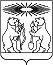 АДМИНИСТРАЦИЯ СЕВЕРО-ЕНИСЕЙСКОГО РАЙОНАПОСТАНОВЛЕНИЕгп Северо-ЕнисейскийО внесении изменений в документацию по планировке территории для размещения линейного объекта «Автомобильная дорога № 3 ООО «Соврудник» в Северо-Енисейском районе Красноярского края»Проверив проект внесения изменений в документацию по планировке территории для размещения линейного объекта «Автомобильная дорога № 3 ООО «Соврудник» в Северо-Енисейском районе Красноярского края», подготовленный обществом с ограниченной ответственностью «Ассоциация проектировщиков топливно- энергетического комплекса» по заказу общества с ограниченной ответственностью «Соврудник» и представленную в администрацию Северо-Енисейского района 25.08.2022, учитывая протокол публичных слушаний по проекту внесения изменений в проект планировки территории и проект межевания территории, состоявшихся 27.09.2022, и заключение о результатах таких публичных слушаний, опубликованное в газете «Северо-Енисейский вестник» и размещенное на официальном сайте Северо-Енисейского района в информационно-телекоммуникационной сети «Интернет» (www.admse.ru), наличие согласования такой документации по планировке территории с Министерством лесного хозяйства Красноярского края от 19.08.2022 № 86-010534, руководствуясь статьями 45, 46 Градостроительного кодекса Российской Федерации, статьей 34 Устава Северо-Енисейского района, ПОСТАНОВЛЯЮ:1. Внести изменения в документацию по планировке территории для размещения линейного объекта «Автомобильная дорога № 3 ООО «Соврудник» в Северо-Енисейском районе Красноярского края», утвержденную постановлением администрации Северо-Енисейского района от 01.11.2021 № 384-п «Об утверждении документации по планировке территории для строительства, реконструкции, эксплуатации линейного объекта «Автомобильная дорога № 3 ООО «Соврудник» в Северо-Енисейском районе Красноярского края», решение о внесении изменений в которую было принято постановлением администрации Северо-Енисейского района от 30.05.2022 № 243-п, путем утверждения в новой редакции проекта планировки территории и проекта межевания территории для размещения линейного объекта «Автомобильная дорога № 3 ООО «Соврудник» в Северо-Енисейском районе Красноярского края» согласно приложению к настоящему постановлению.2. Отделу архитектуры и градостроительства администрации Северо-Енисейского района обеспечить размещение документации по планировке территории, утвержденной настоящим постановлением, на официальном сайте Северо-Енисейского района в информационно-телекоммуникационной сети «Интернет» (www.admse.ru).3. Настоящее постановление вступает в силу со дня его опубликования в газете «Северо-Енисейской вестник».Временно исполняющий полномочияГлавы Северо-Енисейского района,первый заместитель главы района                                                     А.Э. ПерепелицаПриложениек постановлению администрации Северо-Енисейского района от 28.09.2022 г. № 419-пДокументация по планировке территории в составе проекта планировки территории и проекта межевания территории для размещения линейного объекта «Автомобильная дорога № 3 ООО «Соврудник» в Северо-Енисейском районе Красноярского края»ООО «АССОЦИАЦИЯ ПРОЕКТИРОВЩИКОВ ТОПЛИВНО- ЭНЕРГЕТИЧЕСКОГО КОМПЛЕКСА»Регистрационный номер записи в государственном реестре саморегулируемых организаций № СРО-П-021-28082009 от 19.01.2018 г Заказчик – ООО «СОВРУДНИК»2021 годг. КемеровоНа основании п. 11 Постановления Правительства РФ от 12 мая 2017 г. № 564 «Об утверждении Положения о составе и содержании документации по планировки территории, предусматривающей размещение одного или нескольких линейных объектов» Раздел 1 «Проект планировки территории. Графическая часть» включает в себя:чертеж красных линий;чертеж границ зон планируемого размещения линейных объектов;чертеж границ зон планируемого размещения линейных объектов, подлежащих реконструкции в связи с изменением их местоположения.Чертеж красных линий в состав данного раздела не включен, так как существующие и отменяемые красные линии в границах зон размещения линейного объекта отсутствуют, а новые красные линии не устанавливаются, ввиду того, что проектом планировки территории не предусмотрено образование территорий общего пользования.Чертеж границ зон планируемого размещения линейных объектов, подлежащих реконструкции в связи с изменением их местоположения в состав данного раздела не включен, так как проектными решениями не предусматривается реконструкция линейных объектов в границах зоны планируемого размещения проектируемого линейного объекта.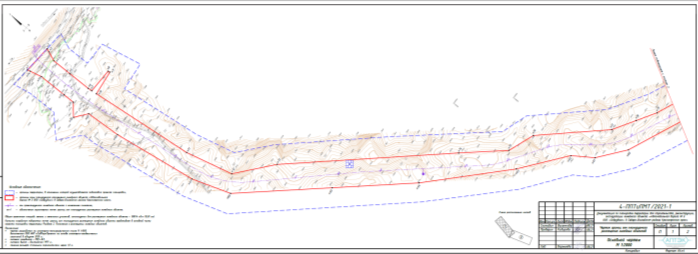 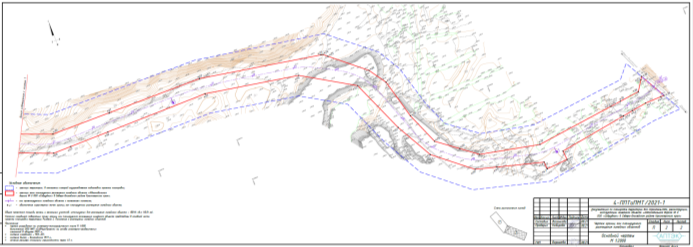 Раздел 2Основная часть проекта планировки территории4-ППТиПМТ/2021-2СОСТАВ ДОКУМЕНТАЦИИ ПО ПЛАНИРОВКЕ ТЕРРИТОРИИИНФОРМАЦИЯ ОБ ИСПОЛНИТЕЛЕНастоящая документация по планировке территории для строительства, реконструкции, эксплуатации линейного объекта «Автомобильная дорога № 3 ООО «Соврудник» в Северо-Енисейском районе Красноярского края» разработана Обществом с ограниченной ответственностью «Ассоциация проектировщиков топливно-энергетического комплекса» (ООО «АПТЭК»).Возможность разработки документации по планировке территории ООО «АПТЭК» подтверждает Выписка из реестра членов саморегулируемой организации № 2100/01 ХО от 03.08.2021 г. (регистрационный номер записи в государственном реестре саморегулируемых организаций СРО-П-021-28082009).Главный инженер проекта Барышева А.А. включена в состав национального реестра специалистов по подготовке проектной документации рег. № П-011660 от 29.08.2017 г.Юридический адрес:630024, г. Новосибирск, ул. Ватутина 42А, оф. 2Телефон ГИП: +7 909 518 88 99e-mail: aptek_kemerovo@mail.ruСПРАВКА О СООТВЕТСТВИИ ПРОЕКТНОЙ ДОКУМЕНТАЦИИ ДЕЙСТВУЮЩИМ НОРМАМ, ПРАВИЛАМ И ТРЕБОВАНИЯМ ОРГАНОВ ГОСУДАРСТВЕННОГО НАДЗОРА РФНастоящая документация по планировке территории разработана в соответствии с техническим заданием на проектирование, документами об использовании земельных участков для строительства, техническими регламентами, действующими нормативными документами в области охраны труда и промышленной безопасности, охраны окружающей природной среды.Документация по проекту планировки территории разработана в соответствии с требованиями государственных норм, правил, стандартов, технических условий и исходных данных, выданных органами государственного надзора (контроля) и заинтересованными организациями при разработке основного проекта.Решения, принятые в настоящей документации по проекту планировки территории, соответствуют требованиям действующего законодательства РФ в сфере градостроительной и кадастровой деятельности.Главный инженер проекта							А.А. БарышеваСОДЕРЖАНИЕСОСТАВ ДОКУМЕНТАЦИИ ПО ПЛАНИРОВКЕ ТЕРРИТОРИИИНФОРМАЦИЯ ОБ ИСПОЛНИТЕЛЕСПРАВКА О СООТВЕТСТВИИ ПРОЕКТНОЙ ДОКУМЕНТАЦИИ ДЕЙСТВУЮЩИМ НОРМАМ, ПРАВИЛАМ И ТРЕБОВАНИЯМ ОРГАНОВ ГОСУДАРСТВЕННОГО НАДЗОРА РФСОДЕРЖАНИЕВВЕДЕНИЕНАЗНАЧЕНИЕ И ОБЛАСТЬ ПРИМЕНЕНИЯПОЛОЖЕНИЕ О РАЗМЕЩЕНИИ ЛИНЕЙНЫХ ОБЪЕКТОВ1.	Наименование, основные характеристики (категория, протяженность, проектная мощность, пропускная способность, грузонапряженность, интенсивность движения) и назначение планируемых для размещения линейных объектов, а также линейных объектов, подлежащих реконструкции в связи с изменением их местоположения2.	Перечень субъектов Российской Федерации, перечень муниципальных районов, городских округов в составе субъектов Российской Федерации, перечень поселений, населенных пунктов, внутригородских территорий городов федерального значения, на территориях которых устанавливаются зоны планируемого размещения линейных объектов3.	Перечень координат характерных точек границ зон планируемого размещения линейных объектов4.	Перечень координат характерных точек границ зон планируемого размещения линейных объектов, подлежащих реконструкции в связи с изменением их местоположения5.	Предельные параметры разрешенного строительства, реконструкции объектов капитального строительства, входящих в состав линейных объектов в границах зон их планируемого размещения6.	Информация о необходимости осуществления мероприятий по защите сохраняемых объектов капитального строительства (здание, строение, сооружение, объекты, строительство которых не завершено), существующих и строящихся на момент подготовки проекта планировки территории, а также объектов капитального строительства, планируемых к строительству в соответствии с ранее утвержденной документацией по планировке территории, от возможного негативного воздействия в связи с размещением линейных объектов7.	Информация о необходимости осуществления мероприятий по сохранению объектов культурного наследия от возможного негативного воздействия в связи с размещением линейных объектов8.	Информация о необходимости осуществления мероприятий по охране окружающей среды	9.	Информация о необходимости осуществления мероприятий по защите территории от чрезвычайных ситуаций природного и техногенного характера, в том числе по обеспечению пожарной безопасности и гражданской обороне9.1	Мероприятия по защите территории от чрезвычайных ситуаций9.2	Мероприятия по гражданской обороне9.3	Мероприятия по обеспечению пожарной безопасности9.4	Подготовка персонала в области гражданской обороны и защиты от чрезвычайных ситуацийПРИЛОЖЕНИЯ1.	Постановление Администрации Северо-Енисейского района о принятии решения о подготовке документации по планировке территории для строительства, реконструкции, эксплуатации линейного объекта от 12.03.2021 г. № 132-п2.	Техническое задание на разработку и утверждение документации по планировке территории3.	Выписка из реестра членов саморегулируемой организации № 2100/01 ХО от 03.08.2021 г. 4.	Квалификационный аттестат кадастрового инженера № 42-14-422 от 05.09.2014 г. 5.	Ответ Службы по государственной охране объектов культурного наследия Красноярского края от 19.01.2021 г. № 102-82ВВЕДЕНИЕПроект планировки территории для строительства, реконструкции, эксплуатации линейного объекта «Автомобильная дорога № 3 ООО «Соврудник» в Северо-Енисейском районе Красноярского края» подготовлен на основании Постановления Администрации Северо-Енисейского района № 132-п от 12.03.2021 г. «О принятии решения о подготовке документации по планировке территории для строительства, реконструкции, эксплуатации линейного объекта «Автомобильная дорога № 3 ООО «Соврудник» в Северо-Енисейском районе Красноярского края» и технического задания, которое является приложением к договору № 4-ППТиПМТ/2021 от 26.05.2021 г.Технический заказчик – ООО «Соврудник».Проект разработан в соответствии с материалами и результатами инженерно-геодезических изысканий, выполненных ООО НИП «СибМаркПроект» в марте 2020 г, а также инженерных изысканий, выполненных ООО «Прогноз-Изыскания».Графические материалы проекта выполнены на основании инженерно-топографического плана, полученного в результате инженерно-геодезических изысканий, в системе координат МСК-167 и подготовлены кадастровым инженером, действующим на основании квалификационного аттестата и № 42-14-422 от 05.09.2014 г. Копия указанного документа представлена в Приложениях.Настоящий проект выполнен на основании Схемы территориального планирования Северо-Енисейского района, в соответствии с нормативами градостроительного проектирования Красноярского края и Северо-Енисейского района, а также данных из Единого государственного реестра недвижимости.НАЗНАЧЕНИЕ И ОБЛАСТЬ ПРИМЕНЕНИЯПроект планировки территории – это документация по планировке территории, подготавливаемая в целях обеспечения устойчивого развития территории и выделения элементов планировочной структуры (кварталов, микрорайонов, иных элементов).Данный проект является документацией по планировке территории, предназначенной для размещения линейного объекта «Автомобильная дорога № 3 ООО «Соврудник» в Северо-Енисейском районе Красноярского края» на территории Северо-Енисейского района Красноярского края.Подготовка проекта планировки территории осуществляется для выделения элементов планировочной структуры, установления границ территорий общего пользования, границ зон планируемого размещения объекта капитального строительства, определения характеристик и очередности планируемого развития территории.Проект планировки территории предусматривает установление границ элементов планировочной структуры. Данным элементом в настоящем проекте является проектируемая территория для строительства, реконструкции, эксплуатации линейного объекта «Автомобильная дорога № 3 ООО «Соврудник» в Северо-Енисейском районе Красноярского края».Состав и содержание данного документа соответствует требованиям законодательства о градостроительной деятельности.Графические материалы выполнены в программном комплексе AutoCad.При подготовке проекта планировки территории использована следующая нормативно-правовая документация:1. Схема территориального планирования Северо-Енисейского района, утвержденная решением Северо-Енисейского районного Совета депутатов от 30.11.2009 № 654-57;2. Градостроительный кодекс Российской Федерации от 29 декабря 2004 г. № 190-ФЗ;3. Земельный кодекс Российской Федерации от 25.10.2001 г. № 136-ФЗ;4. Водный кодекс Российской Федерации от 3 июня 2006 г. № 74-ФЗ;5. Постановление правительства Российской Федерации «Об утверждении Положения о составе и содержании документации по планировке территории, предусматривающей размещение одного или нескольких линейных объектов» от 12.05.2017 г. № 564;6. Федеральный закон «Об автомобильных дорогах и о дорожной деятельности в Российской Федерации и о внесении изменений в отдельные законодательные акты Российской Федерации» от 08.11.2007 г. № 257-ФЗ;7. Постановление Правительства РФ от 02.09.2009 г. № 717 «О нормах отвода земель для размещения автомобильных дорог и (или) объектов дорожного сервиса»;8. СП 37.13330.2012 Промышленный транспорт. Актуализированная редакция СНиП 2.05.07-91*;9. Постановление Госстроя РФ от 27.02.2003 г. № 27 «Об Инструкции о порядке разработки, согласования, экспертизы и утверждения градостроительной документации»;10. СП 42.13330.2016 Градостроительство. Планировка и застройка городских и сельских поселений. Актуализированная редакция СНиП 2.07.01-89* (с Изменениями N 1, 2);11. Федеральный закон № 218-ФЗ от 13.07.2015 г. «О государственной регистрации недвижимости»;12. Федеральный закон № 221-ФЗ от 24.07.2007 г. «О кадастровой деятельности».ПОЛОЖЕНИЕ О РАЗМЕЩЕНИИ ЛИНЕЙНЫХ ОБЪЕКТОВНаименование, основные характеристики (категория, протяженность, проектная мощность, пропускная способность, грузонапряженность, интенсивность движения) и назначение планируемых для размещения линейных объектов, а также линейных объектов, подлежащих реконструкции в связи с изменением их местоположенияНаименование проектируемого объекта: «Автомобильная дорога № 3 ООО «Соврудник» в Северо-Енисейском районе Красноярского края».Назначение планируемых для размещения линейных объектов: сооружение дорожного транспорта.Автомобильная дорогаПроектной документацией предусмотрено строительство технологической автомобильной дороги для реализации грузооборота 990 тыс. тонн в год. Проектируемая автомобильная дорога предназначена для перевозки технологических грузов, является основной по назначению, постоянной – по срокам использования. Проектируемая автомобильная дорога начинается от примыкания к существующей автомобильной дороге Епишино-Северо-Енисейск-Тея (км 3+215 слева) и проходит в юго-восточном направлении до примыкания к существующей автомобильной дороге Епишино-Северо-Енисейск (км 276+400 слева). В плане дорога запроектирована с 14 круговыми кривыми.Данная автомобильная дорога относится к межплощадочной автомобильной дороге 
I-в категории, согласно СП 37.13330.2012 «Промышленный транспорт», с параметрами поперечного профиля для стандартного автомобиля шириной до 2,50 м. Основные технические параметры проектируемой автомобильной дороги приведены в Таблице 1-1.Таблица 1-1План трассы проектируемого линейного объекта представлена на Чертеже границ зон планируемого размещения линейных объектов в Основной части проекта планировки территории Разделе 1. Графическая часть.В состав планируемого к размещению линейного объекта также входят искусственные сооружения в виде водопропускных труб и моста через реку Енашимо.Водопропускные трубыНа автомобильной дороге № 3 ООО «Соврудник» предусмотрено строительство пяти водопропускных труб. Их местоположение в плане определилось направлением проектируемых водоотводных канав, кюветов и необходимостью сброса отводимой воды с верховой на низовую сторону. Проектом предусматривается устройство одной двухочковой водопропускной трубы отверстиями 2,0 метра и четырех водопропускных труб отверстием 1,5 метра из металлических гофрированных элементов.Перечень проектируемых водопропускных труб представлен в таблице 1-2.Таблица 1-2Мост через реку ЕнашимоНа участке проектируемой автомобильной дороги для прохождения через реку Енашимо предусмотрено строительство моста. Основные технические показатели моста через реку Енашимо приняты из условия расположения на автомобильные дороги I-В по СП 37.13330.2012 (Основные автомобильные дороги заводов, фабрик и т.п.).Расчетная временная нагрузка на мост НК-80, А11. Проектом предусматривается строительство нового моста по схеме 2х18,4 м. Начало моста ПК 30+51,05, конец моста ПК 30+88,95. Полная длина 37,9 м.Основные технико-экономические показатели проектируемого моста представлены ниже в Таблице 1-3.Таблица 1-3Перечень субъектов Российской Федерации, перечень муниципальных районов, городских округов в составе субъектов Российской Федерации, перечень поселений, населенных пунктов, внутригородских территорий городов федерального значения, на территориях которых устанавливаются зоны планируемого размещения линейных объектовГраницы зон планируемого размещения линейного объекта «Автомобильная дорога № 3 ООО «Соврудник» в Северо-Енисейском районе Красноярского края» расположены: Красноярский край, Северо-Енисейский район, Северо-Енисейское лесничество, Тейское участковое лесничество, квартал 923, Новокаламинское участковое лесничество, квартал 14, на земельных участках с кадастровыми номерами 24:34:0000000:92, 24:34:0000000:87.Границы зон планируемого размещения линейного объекта отображены на Ситуационной схеме, представленной ниже.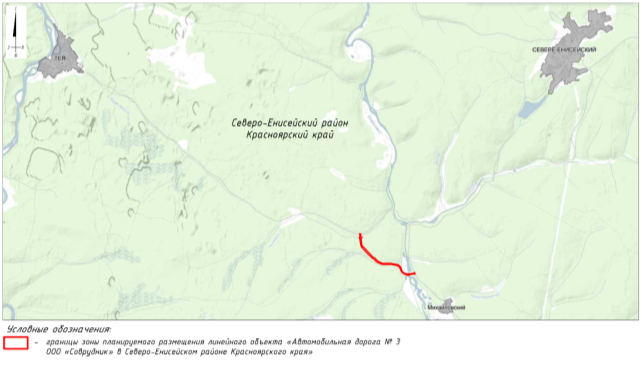 Рис. 2.1 – Ситуационная схемаПеречень координат характерных точек границ зон планируемого размещения линейных объектовНастоящим проектом планировки территории предусмотрено образование нового элемента планировочной структуры, границы которого совпадают с границами зон планируемого размещения проектируемого линейного объекта.Каталог координат границ зон планируемого размещения линейного объекта представлен в системе координат МСК-167 (зона 4) в Таблице 3-1.Таблица 3-1Перечень координат характерных точек границ зон планируемого размещения линейных объектов, подлежащих реконструкции в связи с изменением их местоположенияДокументацией по планировке территории не предусматривается реконструкция линейных объектов в связи с изменением их местоположения. Ввиду этого перечень координат характерных точек границ зон планируемого размещения линейных объектов, подлежащих реконструкции в связи с изменением их местоположения в данном Разделе не приведен.Предельные параметры разрешенного строительства, реконструкции объектов капитального строительства, входящих в состав линейных объектов в границах зон их планируемого размещенияОбъекты капитального строительства (площадные объекты), входящие в состав линейного объекта, в границах зоны его планируемого размещения, отсутствуют. Ввиду этого предельные параметры разрешенного строительства и реконструкции для таких объектов капитального строительства в данном разделе не приведены.Информация о необходимости осуществления мероприятий по защите сохраняемых объектов капитального строительства (здание, строение, сооружение, объекты, строительство которых не завершено), существующих и строящихся на момент подготовки проекта планировки территории, а также объектов капитального строительства, планируемых к строительству в соответствии с ранее утвержденной документацией по планировке территории, от возможного негативного воздействия в связи с размещением линейных объектовНа основании топографического плана, полученного в результате инженерно-геодезических изысканий, выполненных ООО НИП «СибМаркПроект» и сведений Единого государственного реестра недвижимости, границы зон планируемого размещения линейного объекта пересекают линию электропередач ВЛ 10 кВ, земельный участок с кадастровым номером 24:34:0000000:92 для размещения автомобильной дороги общего пользования «Епишино-Северо-Енисейский-Тея», а также земельный участок с кадастровым номером 24:34:0000000:87 для размещения автомобильной дороги общего пользования «Епишино - Северо-Енисейский».На стадии архитектурно-строительного проектирования при выявлении воздействия на конструкции существующих объектов капитального строительства необходимо предусмотреть мероприятия по их защите.Так как существующие объекты капитального строительства, пересекающие границы зоны планируемого размещения линейного объекта, являются объектом электроснабжения и сооружениями дорожного транспорта, то строительство проектируемого линейного объекта необходимо осуществлять с учетом требований, описанных в Постановлении Правительства РФ № 160 от 24.02.2009 г. «О порядке установления охранных зон объектов электросетевого хозяйства и особых условий использования земельных участков, расположенных в границах таких зон» и в Федеральном законе «Об автомобильных дорогах и о дорожной деятельности в Российской Федерации и о внесении изменений в отдельные законодательные акты Российской Федерации» от 08.11.2007 г. № 257-ФЗ соответственно.В границах проектируемой территории отсутствуют сохраняемые, строящиеся на момент подготовки проекта планировки территории объекты, а также объекты капитального строительства, планируемые к строительству в соответствии с ранее утвержденной документацией по планировке территории, ввиду этого необходимость осуществлять мероприятия по их защите отсутствуют.Информация о необходимости осуществления мероприятий по сохранению объектов культурного наследия от возможного негативного воздействия в связи с размещением линейных объектовВ соответствии со ст. 3 Федерального закона от 25.06.2002 г. № 73-ФЗ «Об объектах культурного наследия (памятниках истории и культуры) народов Российской Федерации» к объектам культурного наследия (памятникам истории и культуры) народов Российской Федерации (далее - объекты культурного наследия) относятся объекты недвижимого имущества со связанными с ними произведениями живописи, скульптуры, декоративно-прикладного искусства, объектами науки и техники и иными предметами материальной культуры, возникшие в результате исторических событий, представляющие собой ценность с точки зрения истории, археологии, архитектуры, градостроительства, искусства, науки и техники, эстетики, этнологии или антропологии, социальной культуры и являющиеся свидетельством эпох и цивилизаций, подлинными источниками информации о зарождении и развитии культуры.Объекты культурного наследия (памятники истории и культуры), на территории Российской Федерации представляют собой уникальную ценность для историко-культурного наследия нашей страны и мирового культурного наследия в целом.На основании Схемы территориального планирования и официального ответа Службы по государственной охране объектов культурного наследия Красноярского края № 102-82 от 19.01.2021 г. (Приложение 5) объекты культурного наследия в границах зон размещения линейного объекта отсутствуют.При обнаружении памятников культуры необходимо предпринять следующие действия:1. работы должны быть приостановлены;2. при обнаружении костных остатков, необходимо закрыть тканью вместе с перекрывающим почвенным горизонтом и/или дерниной, чтобы обеспечить их защиту;3. на место находки вызывается специалист, который составляет описание, оценивает ее историко-культурную ценность и дает рекомендации в отношении мер по снижению воздействия на объекты историко-культурного наследия. Должностные, физические и юридические лица несут уголовную, административную и иную юридическую ответственность в соответствии с законом Российской Федерации от 25.06.2002 г. № 73-ФЗ «Об объектах культурного наследия (памятниках истории и культуры) народов Российской Федерации».Лица, причинившие вред объекту культурного наследия, обязаны возместить стоимость восстановительных работ, а лица, причинившие вред объекту археологического наследия, стоимость мероприятий, необходимых для его сохранения.Информация о необходимости осуществления мероприятий по охране окружающей средыМероприятия по охране атмосферного воздухаДля сокращения выбросов пыли в атмосферу, в период строительства и эксплуатации, предусматривается полив проектируемой дороги и технологических автодорог, эффективность пылеподавления составит 90 %. В целях снижения выбросов загрязняющих веществ от двигателей внутреннего сгорания работающей строительной техники, предусматриваются следующие мероприятия: 1. эксплуатация автотранспорта с обязательным диагностическим контролем; 2. осуществление тщательной регулировки двигателей внутреннего сгорания (ДВС) автотранспорта и другой техники. Мероприятия по защите от факторов физического воздействияПринятые проектные решения обеспечивают допустимое акустическое воздействие объекта на прилегающую территорию. В период ведения работ в качестве организационных мероприятий по снижению уровня шума и соответственно шумового воздействия на прилегающую территорию и в рабочей зоне можно рекомендовать следующие решения: 1. работы проводить в дневное время суток с одновременным использованием минимального количества машин и механизмов; 2. наиболее интенсивные источники шумового воздействия должны располагаться на максимально возможном удалении от зданий, в которых находятся люди; 3. непрерывное время работы строительной техники с высоким уровнем шума (автосамосвал, экскаватор и т.п.) в течение часа не должно превышать 10-15 минут; 4. ограничение скорости движения автомашин по стройплощадке. При условии соблюдения настоящих рекомендаций по организации работ шумовая нагрузка на территорию будет значительно снижена и не повлечет за собой необратимых последствий для окружающей природной средыМероприятия по рациональному использованию и охране вод на пересекаемых линейным объектом реках или иных водных объектахПроектом предусмотрен комплекс природоохранных мероприятий, направленных на предотвращение загрязнения подземных и поверхностных вод на период строительства и эксплуатации объекта.Проектом предусмотрено соблюдение режима работ, сводящего к минимуму возможность загрязнения поверхностных вод: 1. сбор поверхностных стоков с временных площадок, организованных на период строительства; 2. вывоз строительного мусора по мере образования; 3. соблюдение технологии и сроков проведения работ; 4. максимальное использование сборных, завозимых на объект в готовом виде, железобетонных и металлических конструкций; 5. обязательное соблюдение границ территории, отводимой для строительства, 6. запрещение проезда специальной техники и транспорта вне существующих и построенных дорог, 7. соблюдение режима водоохранных зон и прибрежно-защитных полос, в т. ч. запрет на: 1) размещение складов ГСМ, автозаправочных станций, свалок мусора; 2) движение и стоянку транспортных средств, за исключением их движения по дорогам и стоянки на дорогах и в специально оборудованных местах, имеющих твердое покрытие; 3) мойку и ремонт строительной техники; 4) загрязнение территории нечистотами и строительным мусором; 8. организация площадок складирования материалов, стоянки строительной техники и складирования грунта; 9. оборудование мест для заправки автотранспорта и строительных механизмов, а также замены ГСМ осуществляется на специально отведенных площадках с водонепроницаемым покрытием; 10. запрещение мойки машин и механизмов вне специально оборудованных мест (в т. ч. пределах водоохранных зон); 11. своевременное удаление загрязненного грунта при случайном загрязнении земли нефтепродуктами для предотвращения фильтрации нефтезагрязненного стока в грунтовые воды и др.; 12. строгое соблюдение проектных решений при производстве планировочных и строительных работ.Мероприятия по охране и рациональному использованию земельных ресурсов и почвенного покроваК организационным мероприятиям, обеспечивающим минимизацию воздействия на земельные ресурсы, относятся: 1. ограничение всех работ и движения транспорта отведенными землями; 2. организация противоэрозионных мероприятий; 3. соблюдение мероприятий по охране атмосферного воздуха, поверхностных и подземных вод, по сбору, использованию, обезвреживанию, транспортировке и размещению опасных отходов, оказывающих опосредованное воздействие на земельные ресурсы. В период строительства и по окончании периода эксплуатации автомобильной дороги выполняется рекультивация нарушенных земель. В период строительства проводится благоустройство откосов земляного полотна и полосы строительства посевом многолетних трав вручную. По окончании периода эксплуатации автомобильной дороги выполняется лесохозяйственное направление рекультивации. Лесные насаждения должны обладать комплексом защитных и средообразующих функций, обеспечивать быстрое получение природоохранного и природовосстановительного эффектов. Мероприятия по сбору, использованию, обезвреживанию, транспортировке и размещению опасных отходовПо мере образования отходы накапливаются в специально обустроенных местах накопления, представленных площадками с твердым покрытием, металлическими емкостями. Обращение с отходами строительства организовано следующим образом: 1. мусор от офисных и бытовых помещений организаций несортированный (исключая крупногабаритный) накапливается в контейнерах на открытой площадке с твердым покрытием, с последующей передачей региональному оператору; 2. грунт, образовавшийся при проведении землеройных работ, не загрязненный опасными веществами используется на предприятии; 3. отходы сучьев, ветвей, вершинок от лесоразработок и отходы корчевания пней передаются местному населению.После завершения строительно-монтажных работ предусмотрена очистка территории от строительных отходов.Мероприятия по охране растительного и животного мираОсновными мероприятиями по уменьшению механического воздействия на растительный покров являются: 1. осуществление работ по пересадке редких и находящихся под угрозой исчезновения видов растений и грибов при их обнаружении; 2. ведение всех работ и движение транспорта строго в пределах строительного коридора, запрещение движения транспорта за пределами автодорог; 3. недопущение захламления производственной зоны и прилегающей территории отходами производства, порубочными остатками; 4. предупреждение развития эрозионных процессов на отведенной и прилегающей территории. Для уменьшения воздействия на растительный покров, связанного с возможностью химического загрязнения почвенного покрова и повреждения растительности, предусматривается:1. исключение проливов и утечек горюче-смазочных материалов и химических реагентов на почвенный покров; 2. раздельный сбор и складирование отходов производства в специальные контейнеры или ёмкости с последующим их вывозом; 3. техническое обслуживание транспортной и строительной техники в специально отведенных местах. К мероприятиям, обеспечивающим снижение воздействия на животный мир, относятся: 1. минимальное отчуждение земель для сохранения условий обитания зверей и птиц, для чего проведена максимально возможная оптимизация конфигурации территории производственных объектов; 2. складирование отходов производства и потребления на заранее определенных площадках с последующим их вывозом; 3. хранение нефтепродуктов в герметичных емкостях; 4. перемещение строительной техники и транспортных средств только по специально отведенным дорогам; 5. строгое соблюдение правил противопожарной безопасности в целях исключения вероятности возгорания; 6. организация мест обитания исчезающих и редких видов животных в случае их обнаружения за пределами зоны влияния горных работ; 7. осуществление и контроль проведения технической и биологической рекультивации, предусмотренных проектом на территориях землеотвода, восстановление повреждённых и нарушенных участков; 8. возмещение до окончания производства работ ущерба водным биологическим ресурсам путем осуществления компенсационных мероприятий.Мероприятия по рациональному использованию и охране недрМероприятия, направленные на предотвращение или минимизацию возможных негативных воздействий на геологическую среду в процессе строительства и эксплуатации объекта: 1. Предупреждение самовольной застройки площадей залегания полезного ископаемого и соблюдения порядка использования этих площадей в иных целях.2. Охрана подземных вод от истощения и загрязнения:3. исключение случайных проливов, потерь и сброса горюче-смазочных материалов; 4. ликвидация аварийных проливов горюче-смазочных материалов.Информация о необходимости осуществления мероприятий по защите территории от чрезвычайных ситуаций природного и техногенного характера, в том числе по обеспечению пожарной безопасности и гражданской оборонеМероприятия по защите территории от чрезвычайных ситуацийЧрезвычайная ситуация – обстановка на определенной территории или акватории, сложившаяся в результате аварии, опасного природного явления, катастрофы, стихийного или иного бедствия, которые могут повлечь или повлекли за собой человеческие жертвы, ущерб здоровью людей или окружающей природной среде, значительные материальные потери и нарушение условий жизнедеятельности людей. Различают чрезвычайные ситуации по характеру источника (природные, техногенные, биолого-социальные и военные) и по масштабам (по ГОСТ Р 22.0.02).Предупреждение чрезвычайных ситуаций – комплекс мероприятий, проводимых заблаговременно и направленных на максимально возможное уменьшение риска возникновения чрезвычайных ситуаций, а также на сохранение здоровья людей, снижение размеров ущерба окружающей среде и материальных потерь в случае их возникновения.Возможными источниками чрезвычайных ситуаций техногенного и природного характера могут являться:1. некачественное строительство;2. обрушение и повреждение сооружений и установок;3. механические повреждения;4. отклонения климатических условий от ординарных (сильные морозы, паводки, ураганные ветры, смерчи и пр.) и др.Проектные решения по инженерно-техническим мероприятиям предупреждения ЧС техногенного и природного характера должны быть разработаны с учетом:1. возможных аварий на строящемся объекте;2. возможных аварий на рядом расположенных потенциально опасных объектах и транспортных коммуникациях;3. проявления опасных природных процессов.Мероприятия по подготовке к защите проводятся заблаговременно с учетом возможных опасностей и угроз. Они планируются и осуществляются дифференцированно, с учетом особенностей расположения объектов, природно-климатических и других местных условий. Объемы, содержание и сроки проведения этих мероприятий определяются на основании прогнозов природной и техногенной опасности на соответствующих территориях, исходя из принципа разумной достаточности, с учетом экономических возможностей по их подготовке и реализации. Как правило, они осуществляются силами и средствами предприятий, учреждений, организаций, органов местного самоуправления, органов исполнительной власти субъектов Российской Федерации, на территории которых возможна или возникла чрезвычайная ситуация.Важным мероприятием по защите от чрезвычайных ситуаций природного и техногенного характера является своевременное оповещение и информирование людей о возникновении или угрозе возникновения какой–либо опасности. Под оповещением понимается доведение в сжатые сроки заранее установленных сигналов, распоряжений и информации относительно возникающих угроз и порядка поведения в этих условиях.В системе РСЧС порядок оповещения населения предусматривает, прежде всего, при любой чрезвычайной ситуации включение электрических сирен, прерывистый звук которых означает передачу единого сигнала опасности «Внимание всем!». Услышав этот сигнал, необходимо немедленно включить радиоприемник или телевизор и прослушать информацию о характере и масштабах угрозы, а также рекомендации о поведении в этих условиях.Решение на использование систем оповещения ГО принимает соответствующий руководитель. Руководители на своих подведомственных территориях для передачи сигналов и информации оповещения имеют право приостанавливать трансляцию программ по сетям радио, телевизионного и проводного вещания независимо от ведомственной принадлежности, организационно–правовых форм и форм собственности. Сигналы (распоряжения) и информация оповещения передаются оперативными дежурными службами органов, осуществляющих управление гражданской обороной, вне всякой очереди, с использованием всех имеющихся в их распоряжении средств связи и оповещения. Оперативные дежурные службы органов, осуществляющих управление гражданской обороной, получив сигналы (распоряжения) или информацию оповещения, подтверждают их получение и немедленно доводят полученный сигнал (распоряжение) до подчиненных органов управления и населения с после дующим докладом соответствующему руководителю. Вывод населения в этом случае может осуществляться при малом времени упреждения и в условиях воздействия на людей поражающих факторов чрезвычайной ситуации.Мероприятия по гражданской оборонеГражданская оборона – это система мероприятий по подготовке к защите и по защите населения, материальных и культурных ценностей на территории Российской Федерации от опасностей, возникающих при ведении военных действий или вследствие этих действий, а также от чрезвычайных ситуаций природного и техногенного характера.Федеральным законом РФ «О гражданской обороне» установлены следующие основные задачи гражданской обороны:1. обучение населения способам защиты от опасностей, возникающих при ведении военных действий или вследствие этих действий;2. эвакуация населения, материальных и культурных ценностей в безопасные районы;3. предоставление населению убежищ и средств индивидуальной защиты;4. проведение мероприятий по световой маскировке и другим видам маскировки;5. проведение аварийно–спасательных работ в случае возникновения опасности для населения при ведении военных действий или вследствие этих действий;6. первоочередное обеспечение населения, пострадавшего при ведении военных действий или вследствие этих действий (медицинское обслуживание, включая оказание первой медицинской помощи, срочное предоставление жилья и принятие других необходимых мер);7. борьба с пожарами, возникающими при ведении военных действий или вследствие этих действий;8. разведка и обозначение районов, подвергшихся радиоактивному загрязнению, химическому, биологическому и другому заражению;9. обеззараживание населения, техники, зданий, территорий и проведение других необходимых мероприятий;10. восстановление и поддержание порядка в районах, пострадавших при ведении военных действий или вследствие этих действий;11. срочное восстановление функционирования необходимых коммунальных служб в военное время;12. срочное захоронение трупов в военное время;13. разработка и осуществление мер, направленных на сохранение объектов, необходимых для устойчивого функционирования экономики и выживания населения в военное время;14. обеспечение постоянной готовности сил и средств гражданской обороны.Основной целью отнесения объекта к категории по гражданской обороне является сохранение объекта и защита персонала от опасностей, возникающих при ведении военных действий или вследствие этих действий, путем заблаговременной разработки и реализации мероприятий по гражданской обороне.При определении категории объекта учитываются показатели, определяющие роль объекта в экономике региона и Государства в целом, а также особые условия, характеризующие степень потенциальной опасности проектируемого объекта в период его эксплуатации, как в мирное, так и в военное время, с учетом месторасположения объекта.Основными показателями при определении категории объекта по гражданской обороне являются объемы работ по обеспечению выполнения мобилизационного задания федерального, регионального и областного уровней.Проектируемый линейный объект не являются категорированным по ГО объектом.Мероприятия по обеспечению пожарной безопасностиВ соответствие с ГОСТ 12.1.004-91 система обеспечения пожарной безопасности объекта защиты включает в себя:1. систему предотвращения пожара;2. систему противопожарной защиты;3. комплекс организационно-технических мероприятий по обеспечению пожарной безопасности.Система предотвращения пожараСистема предотвращения пожаров должна обеспечить исключение условий возникновения пожаров.Исключение условий возникновения пожаров достигается исключением условий образования горючей среды и исключением условий образования в горючей среде источников зажигания.На проектируемом объекте исключение условий образования горючей среды и условий образования источников зажигания достигается следующими организационными, техническими и технологическими мероприятиями: 1. использованием наиболее безопасных способов размещения горючих веществ и материалов;2. применением быстродействующих средств защитного отключения электроустановок;3. применением кабеля группы НГ – не распространяющего горение;4. устройством молниезащиты временных зданий, сооружений, строений и оборудования.Система противопожарной защитыЦелью создания систем противопожарной защиты является защита людей и имущества от воздействия опасных факторов пожара и ограничение его последствий. Защита людей и имущества от воздействия опасных факторов пожара и ограничение его последствий обеспечиваются снижением динамики нарастания опасных факторов пожара, эвакуацией людей и имущества в безопасную зону и тушением пожара. Системы противопожарной защиты должны обладать надежностью и устойчивостью к воздействию опасных факторов пожара в течение времени, необходимого для достижения целей обеспечения пожарной безопасности. Комплекс организационно-технических мероприятий 
по обеспечению пожарной безопасностиВ соответствие с ГОСТ 12.1.004-91 к комплексу организационно-технических мероприятий относятся:1. организация пожарной охраны, организация ведомственных служб пожарной безопасности в соответствии законодательства Российской Федерации;2. паспортизация веществ, материалов, изделий, технологических процессов, зданий и сооружений объекта в части обеспечения пожарной безопасности;3. организация обучения работающих правилам пожарной безопасности на производстве;4. разработка и реализация инструкций о порядке обращения с пожароопасными веществами и материалами, о соблюдении противопожарного режима и действиях людей при возникновении пожара;5. изготовление и применение средств наглядной агитации по обеспечению пожарной безопасности;6. разработка мероприятий по действиям администрации, рабочих и служащих на случай возникновения пожара и организация эвакуации людей;7. обеспеченность основными видами и количеством пожарной техники.При строительстве и вводе объекта в эксплуатацию необходимо организовать:1. обучение работающих правилам пожарной безопасности;2. разработать и реализовать инструкции о порядке обращения с пожароопасными веществами и материалами, о соблюдении противопожарного режима и действиях людей при возникновении пожара;3. изготавливать и применять средства наглядной агитации по обеспечению пожарной безопасности;4. организовывать порядок хранения пожароопасных веществ и материалов.Подготовка персонала в области гражданской обороны и защиты от чрезвычайных ситуацийВажным фактором, влияющим на результативность защитных мероприятий, является подготовка персонала в области гражданской обороны и защиты от чрезвычайных ситуаций.Под ней понимается целенаправленная деятельность федеральных органов исполнительной власти, органов исполнительной власти субъектов Российской Федерации, органов местного самоуправления и организаций, направленная на овладение всеми группами населения знаниями и практическими навыками по защите от чрезвычайных ситуаций природного и техногенного характера, а также от опасностей, возникающих при ведении военных действий или вследствие этих действий.Обучение в области гражданской обороны и защиты от чрезвычайных ситуаций осуществляется в рамках единой системы подготовки населения. Оно является обязательным и проводится в учебных заведениях МЧС России, в учреждениях повышения квалификации федеральных органов исполнительной власти и организаций, в учебно-методических центрах по гражданской обороне и чрезвычайным ситуациям субъектов Российской Федерации, на курсах гражданской обороны муниципальных образований, по месту работы, учебы и проживания граждан.ПРОЕКТ МЕЖЕВАНИЯ ТЕРРИТОРИИРаздел 5Графическая часть4-ППТиПМТ/2021-5СОСТАВ ДОКУМЕНТАЦИИ ПО ПЛАНИРОВКЕ ТЕРРИТОРИИПЕРЕЧЕНЬ ЧЕРТЕЖЕЙПримечание:На основании п.34 Постановления Правительства РФ от 12 мая 2017 г. № 564 «Об утверждении Положения о составе и содержании документации по планировке территории, предусматривающей размещение одного или нескольких линейных объектов» на чертеже межевания территории отображаются:границы планируемых (в случае, если подготовка проекта межевания территории осуществляется в составе проекта планировки территории) и существующих элементов планировочной структуры;красные линии, утвержденные в составе проекта планировки территории, или красные линии, устанавливаемые, изменяемые, отменяемые в соответствии с пунктом 2 части 2 статьи 43 Градостроительного кодекса Российской Федерации;линии отступа от красных линий в целях определения мест допустимого размещения зданий, строений, сооружений;границы образуемых и (или) изменяемых земельных участков, условные номера образуемых земельных участков, в том числе расположенных полностью или частично в границах зоны планируемого размещения линейного объекта, в отношении которых предполагаются их резервирование и (или) изъятие для государственных или муниципальных нужд;границы земельных участков, образование которых предусмотрено схемой расположения земельного участка или земельных участков на кадастровом плане территории, срок действия которой не истек.Границы существующих элементов планировочной структуры на чертеже межевания территории не отображены ввиду их отсутствия на основании документов территориального планирования.Красные линии, утвержденные в составе проекта планировки территории, или красные линии, устанавливаемые, изменяемые, отменяемые в соответствии с пунктом 2 части 2 статьи 43 Градостроительного кодекса Российской Федерации отсутствуют, так как документацией по планировке территории не предусматривается образование территорий общего пользования и установление их границ. Линии отступа от красных линий на чертежах не отражены, так как красные линии не устанавливаются данной документацией по планировке территории.Границы земельных участков, образование которых предусмотрено схемой расположения земельного участка или земельных участков на кадастровом плане территории, срок действия которой не истек, не отображены на чертеже ввиду отсутствия таких земельных участков.Остальная информация отображена на чертеже, представленном в составе данного Раздела.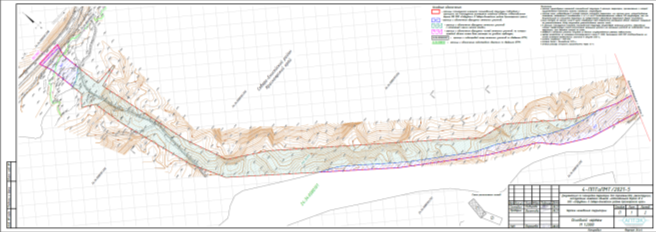 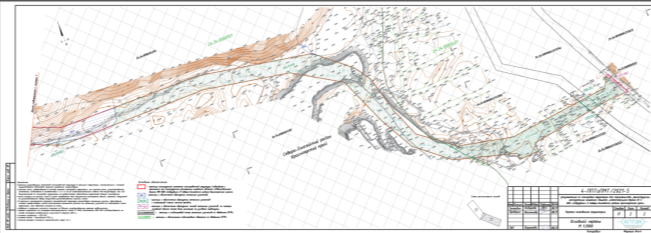 ПРОЕКТ МЕЖЕВАНИЯ ТЕРРИТОРИИРаздел 6Основная часть проекта межевания территории4-ППТиПМТ/2021-6СОСТАВ ДОКУМЕНТАЦИИ ПО ПЛАНИРОВКЕ ТЕРРИТОРИИИНФОРМАЦИЯ ОБ ИСПОЛНИТЕЛЕНастоящая документация по планировке территории для строительства, реконструкции, эксплуатации линейного объекта «Автомобильная дорога № 3 ООО «Соврудник» в Северо-Енисейском районе Красноярского края» разработана Обществом с ограниченной ответственностью «Ассоциация проектировщиков топливно-энергетического комплекса» (ООО «АПТЭК»).Возможность разработки документации по планировке территории ООО «АПТЭК» подтверждает Выписка из реестра членов саморегулируемой организации № 2100/01 ХО от 03.08.2021 г. (регистрационный номер записи в государственном реестре саморегулируемых организаций СРО-П-021-28082009).Главный инженер проекта Барышева А.А. включена в состав национального реестра специалистов по подготовке проектной документации рег. № П-011660 от 29.08.2017 г.Юридический адрес:630024, г. Новосибирск, ул. Ватутина 42А, оф. 2Телефон ГИП: +7 909 518 88 99e-mail: aptek_kemerovo@mail.ruСПРАВКА О СООТВЕТСТВИИ ПРОЕКТНОЙ ДОКУМЕНТАЦИИ ДЕЙСТВУЮЩИМ НОРМАМ, ПРАВИЛАМ И ТРЕБОВАНИЯМ ОРГАНОВ ГОСУДАРСТВЕННОГО НАДЗОРА РФНастоящая документация по планировке территории разработана в соответствии с техническим заданием на проектирование, документами об использовании земельных участков для строительства, техническими регламентами, действующими нормативными документами в области охраны труда и промышленной безопасности, охраны окружающей природной среды.Документация по планировке территории разработана в соответствии с требованиями государственных норм, правил, стандартов, технических условий и исходных данных, выданных органами государственного надзора (контроля) и заинтересованными организациями при разработке основного проекта.Решения, принятые в настоящей документации по планировке территории, соответствуют требованиям действующего законодательства РФ в сфере градостроительной и кадастровой деятельности.Главный инженер проекта							А.А. БарышеваСОДЕРЖАНИЕСОСТАВ ДОКУМЕНТАЦИИ ПО ПЛАНИРОВКЕ ТЕРРИТОРИИИНФОРМАЦИЯ ОБ ИСПОЛНИТЕЛЕСПРАВКА О СООТВЕТСТВИИ ПРОЕКТНОЙ ДОКУМЕНТАЦИИ ДЕЙСТВУЮЩИМ НОРМАМ, ПРАВИЛАМ И ТРЕБОВАНИЯМ ОРГАНОВ ГОСУДАРСТВЕННОГО НАДЗОРА РФСОДЕРЖАНИЕВВЕДЕНИЕНАЗНАЧЕНИЕ И ОБЛАСТЬ ПРИМЕНЕНИЯТЕКСТОВАЯ ЧАСТЬ1.	Перечень образуемых земельных участков2.	Перечень координат характерных точек образуемых земельных участков3.	Сведения о границах территории, применительно к которой осуществляется подготовка проекта межевания4.	Вид разрешенного использования образуемых земельных участков, предназначенных для размещения линейных объектов и объектов капитального строительства, проектируемых в составе линейного объекта, а также существующих земельных участков, занятых линейными объектами и объектами капитального строительства, входящими в состав линейных объектов, в соответствии с проектом планировки территорииПРИЛОЖЕНИЯ1.	Постановление Администрации Северо-Енисейского района о принятии решения о подготовке документации по планировке территории для строительства, реконструкции, эксплуатации линейного объекта от 12.03.2021 г. № 132-п2.	Техническое задание на разработку и утверждение документации по планировке территории3.	Выписка из реестра членов саморегулируемой организации № 2100/01 ХО от 03.08.2021 г. 4.	Квалификационный аттестат кадастрового инженера № 42-14-422 от 05.09.2014 г.	Ошибка! Закладка не определена.5.	Выписки из ЕГРН6.	Выписка из ГЛРВВЕДЕНИЕПроект межевания территории для строительства, реконструкции, эксплуатации линейного объекта «Автомобильная дорога № 3 ООО «Соврудник» в Северо-Енисейском районе Красноярского края» подготовлен на основании Постановления Администрации Северо-Енисейского района № 132-п от 12.03.2021 г. «О принятии решения о подготовке документации по планировке территории для строительства, реконструкции, эксплуатации линейного объекта «Автомобильная дорога № 3 ООО «Соврудник» в Северо-Енисейском районе Красноярского края» и технического задания, которое является приложением к договору № 4-ППТиПМТ/2021 от 26.05.2021 г.Технический заказчик – ООО «Соврудник».Проект разработан в соответствии с материалами и результатами инженерно-геодезических изысканий, выполненных ООО НИП «СибМаркПроект» в марте 2020 г, а также инженерных изысканий, выполненных ООО «Прогноз-Изыскания».Графические материалы проекта выполнены на основании инженерно-топографического плана, полученного в результате инженерных изысканий, в системе координат МСК – 167 (зона 4) и подготовлены кадастровым инженером, действующим на основании квалификационного аттестата и № 42-14-422 от 05.09.2014 г. Копия указанного документа представлена в Приложениях.Настоящий проект выполнен на основании Схемы территориального планирования Северо-Енисейского района, в соответствии с нормативами градостроительного проектирования Красноярского края и Северо-Енисейского района, данных из Единого государственного реестра недвижимости, а также материалов лесоустройства.НАЗНАЧЕНИЕ И ОБЛАСТЬ ПРИМЕНЕНИЯПроект межевания территории разработан на основании проекта планировки территории для строительства, реконструкции, эксплуатации линейного объекта «Автомобильная дорога № 3 ООО «Соврудник» в Северо-Енисейском районе Красноярского края» на территории Северо-Енисейского района Красноярского края.Проект межевания территории разработан в границах элемента планировочной структуры, который устанавливается проектом планировки территории.Целью настоящего проекта является определения местоположения границ образуемых и изменяемых земельных участков, в том числе обоснование оптимальных размеров и границ, необходимых для размещения линейного объекта.Проект межевания территории является основанием для проведения кадастровых работ в отношении земельных участков, расположенных в границах проектируемого земельного отвода.Для ведения работ, связанных с геодезическим и картографическим обеспечением государственного кадастра недвижимости, государственного мониторинга земель и землеустройства на территории Красноярского края применяется местная система координат МСК-167 (Приказ управления Федеральной службы государственной регистрации, кадастра и картографии по Красноярскому краю от 26.04.2013 г. № П/140).Состав и содержание проекта межевания территории отвечает требованиям действующего земельного законодательства.Графические материалы выполнены в программном комплексе AutoCad.При подготовке проекта планировки территории использована следующая нормативно-правовая документация:Схема территориального планирования Северо-Енисейского района, утвержденная решением Северо-Енисейского районного Совета депутатов от 30.11.2009 № 654-57;Градостроительный кодекс Российской Федерации от 29 декабря 2004 г. № 190-ФЗ;Земельный кодекс Российской Федерации от 25.10.2001 г. № 136-ФЗ;Водный кодекс Российской Федерации от 3 июня 2006 г. № 74-ФЗ;Постановление правительства Российской Федерации «Об утверждении Положения о составе и содержании документации по планировке территории, предусматривающей размещение одного или нескольких линейных объектов» от 12.05.2017 г. № 564;Федеральный закон «Об автомобильных дорогах и о дорожной деятельности в Российской Федерации и о внесении изменений в отдельные законодательные акты Российской Федерации» от 08.11.2007 г. № 257-ФЗ;Постановление Правительства РФ от 02.09.2009 г. № 717 «О нормах отвода земель для размещения автомобильных дорог и (или) объектов дорожного сервиса»;СП 37.13330.2012 Промышленный транспорт. Актуализированная редакция СНиП 2.05.07-91*;Постановление Госстроя РФ от 27.02.2003 г. № 27 «Об Инструкции о порядке разработки, согласования, экспертизы и утверждения градостроительной документации»;СП 42.13330.2016 Градостроительство. Планировка и застройка городских и сельских поселений. Актуализированная редакция СНиП 2.07.01-89* (с Изменениями N 1, 2); Федеральный закон № 218-ФЗ от 13.07.2015 г. «О государственной регистрации недвижимости»;Федеральный закон № 221-ФЗ от 24.07.2007 г. «О кадастровой деятельности».ТЕКСТОВАЯ ЧАСТЬПеречень образуемых земельных участковЗемли для размещения линейного объекта «Автомобильная дорога № 3 ООО «Соврудник» в Северо-Енисейском районе Красноярского края» расположены в границах Северо-Енисейского района Красноярского края.Общая площадь используемых земель, занимаемых границами зон планируемого размещения линейного объекта, определена аналитическим методом с использованием программного комплекса AutoCad.Общая проектная площадь используемых земель - 158114 кв. м (15,81 га).Границы зон планируемого размещения проектируемого линейного объекта расположены в границах кадастровых кварталов 24:34:0080101 и 24:34:0080401.Границы и координаты земельных участков в графических материалах проекта определены в системе координат МСК-167 (зона 4).Перечень образуемых и (или) изменяемых земельных участков представлен в 
Таблице 1-1. Их границы отображены на Чертеже межевания территории, представленном в Разделе 5. Проект межевания территории. Графическая часть.Таблица 1-1В соответствии со ст.1 Градостроительного кодекса РФ территории общего пользования - территории, которыми беспрепятственно пользуется неограниченный круг лиц (в том числе площади, улицы, проезды, набережные, береговые полосы водных объектов общего пользования, скверы, бульвары).Сведения об отнесении (неотнесении) образуемых земельных участков к территории общего пользования отсутствуют ввиду того, что проектом межевания территории не предусматривается образование земельных участков, которые будут отнесены к территориям общего пользования или имуществу общего пользования.В настоящем проекте межевания территории отсутствуют земельные участки, в отношении которых предполагаются их резервирование и (или) изъятие для государственных или муниципальных нужд, ввиду этого информация об условных номерах образуемых земельных участков, кадастровых номерах или иных ранее присвоенных государственных учетных номерах существующих земельных участков, в отношении которых предполагаются их резервирование и (или) изъятие для государственных или муниципальных нужд, а также их адреса или описание местоположения, перечень и адреса расположенных на таких земельных участках объектов недвижимого имущества отсутствует.На земельных участках с кадастровыми номерами 24:34:0000000:87 и 24:34:0000000:92, расположенных по адресу: Красноярский край, Северо-Енисейский район, проектируемый линейный объект может быть размещен на условиях сервитута. В ЕГРН отсутствуют сведения о расположенных на указанных земельных участках объектах недвижимого имущества.ХАРАКТЕРИСТИКИ ЛЕСНОГО УЧАСТКА, ПРОЕКТИРУЕМОГО ДЛЯ ПРЕДОСТАВЛЕНИЯ В ПОСТОЯННОЕ (БЕССРОЧНОЕ) ПОЛЬЗОВАНИЕ ВИД РАЗРЕШЕННОГО ИСПОЛЬЗОВАНИЯ ЛЕСОВ - СТРОИТЕЛЬСТВА, РЕКОНСТРУКЦИИ, ЭКСПЛУАТАЦИИ ЛИНЕЙНЫХ ОБЪЕКТОВМестоположение, границы и площадь проектируемого лесного участкаКатегория земель – земли лесного фондаТаблица 1-2Местоположение и границы лесного участка указаны на схеме расположения проектируемого лесного участка.Целевое назначение лесовВ соответствии с приказом Федерального агентства лесного хозяйства от 18.07.2008 г. №207 «Об определении количества лесничеств на территории Красноярского края и установлении их границ» Тейское и Новокаламинское участковые лесничества входят в состав Северо-Енисейского лесничества.На момент проектирования лесного участка, на территории Северо-Енисейского лесничества распространяется действие лесохозяйственного регламента, утвержденного Приказом Министерства лесного хозяйства Красноярского края от 26.09.2018 г. №1442-од.  Таблица 1-3Распределение площади проектируемого лесного участка по видам целевого назначения лесов на защитные (по их категориям), эксплуатационные и резервные лесаКоличественные и качественные характеристики проектируемого лесного участкаКоличественные и качественные характеристики проектируемого лесного участка составляются на основании данных государственного лесного реестра (таксационные описания, лесоустроительные планшеты, планы лесонасаждений с учетом текущих изменений). Текущими изменениями в лесоустроительных материалах являются все происходящие изменения в лесном фонде в течение ревизионного периода (с момента последнего лесоустройства по настоящее время), связанные с хозяйственной деятельностью, воздействием природных факторов, изменением лесного законодательства, проведением натурных обследований и др. Заверенные лесничеством копии материалов лесоустройства с учетом текущих изменений являются обязательным приложением к проектной документации. Год (годы) последнего лесоустройства территории, на которой проектируется лесной участок: 2002, 2003.Распределение земельТаблица 1-4.1Распределение площади проектируемого лесного участка по категориям земель лесного фонда* прочие земли представлены отвалами площадью 1,0230 гаТаблица 1-4.2Распределение площади проектируемого лесного участка по категориям земель лесного фонда (для договора аренды лесного участка)Характеристика насаждений проектируемого лесного участкаТаблица 1-5Таксационное описание лесного участкаТаблица 1-6Средние таксационные показатели насаждений проектируемого лесного участкаТаблица 1-7Объекты лесного семеноводстваНа проектируемом лесном участке объекты семеноводства отсутствуют, таблица 1-8 не заполняетсяТаблица 1-8Виды разрешенного использования лесов на проектируемом лесном участкеЛесохозяйственным регламентом Северо-Енисейского лесничества на проектируемом лесном участке установлены следующие виды разрешенного использования лесов:Заготовка древесины;Заготовка и сбор недревесных лесных ресурсов;Заготовка пищевых лесных ресурсов и сбор лекарственных растений;Осуществление видов деятельности в сфере охотничьего хозяйства;Ведение сельского хозяйства;Осуществление научно-исследовательской деятельности, образовательной деятельности;Осуществление рекреационной деятельности;Создание лесных плантаций и их эксплуатация;Выращивание лесных плодовых, ягодных, декоративных растений, лекарственных растений;Создание лесных питомников и их эксплуатация;Осуществление геологического изучения недр, разведка и добыча полезных ископаемых;Строительство и эксплуатация водохранилищ и иных искусственных водных объектов, создание и расширение морских и речных портов, строительство, реконструкция и эксплуатация гидротехнических сооружений;Строительство, реконструкция, эксплуатация линейных объектов;Создание и эксплуатация объектов лесоперерабатывающей инфраструктуры;Осуществление религиозной деятельности.Проектирование вида использования лесов лесного участкаВ соответствии с лесохозяйственным регламентом Северо-Енисейского лесничества на лесном участке проектируются следующий вид разрешенного использования лесов: строительство, реконструкция, эксплуатация линейных объектов.Виды и объемы использования лесов на проектируемом лесном участкеТаблица 1-9Виды и объемы использования лесов на проектируемом лесном участке, не связанные с заготовкой древесиныХарактеристика и параметры планируемых объектов, не связанных с созданием лесной инфраструктуры на проектируемом лесном участкеТаблица 1-10Сведения об обременениях проектируемого лесного участкаТаблица 1-10Сведения об ограничениях использования лесовС учетом целевого назначения и правового режима лесов, установленного лесным   законодательством Российской Федерации, лесохозяйственным регламентом Северо-Енисейского лесничества предусмотрены следующие ограничения в использовании лесов:Таблица 1-11Сведения о наличии зданий, сооружений, объектов, лесной инфраструктуры и объектов, не связанных с созданием лесной инфраструктуры на проектируемом лесном участкеТаблица 1-12Сведения о наличии на проектируемом лесном участке особо защитных участков лесов, особо охраняемых природных территорий, зон с особыми условиями использования территорийТаблица 1-13Проектируемый линейный объект «Автомобильная дорога № 3 ООО «Соврудник» в Северо-Енисейском районе Красноярского края» пересекает лесной участок с кадастровым номером 24:34:0080401:1165, предоставленный в аренду ООО «Прииск Дражный». Местоположение требуемого земельного отвода: Красноярский край, Северо-Енисейский район, Северо-Енисейское лесничество, Новокаламинское участковое лесничество, квартал №14, часть выдела 58, площадью 0,0840 га. Занятие указанного лесного участка планируется выполнить путем заключения договорных отношений (субаренда/ сервитут) с ООО «Прииск Дражный».   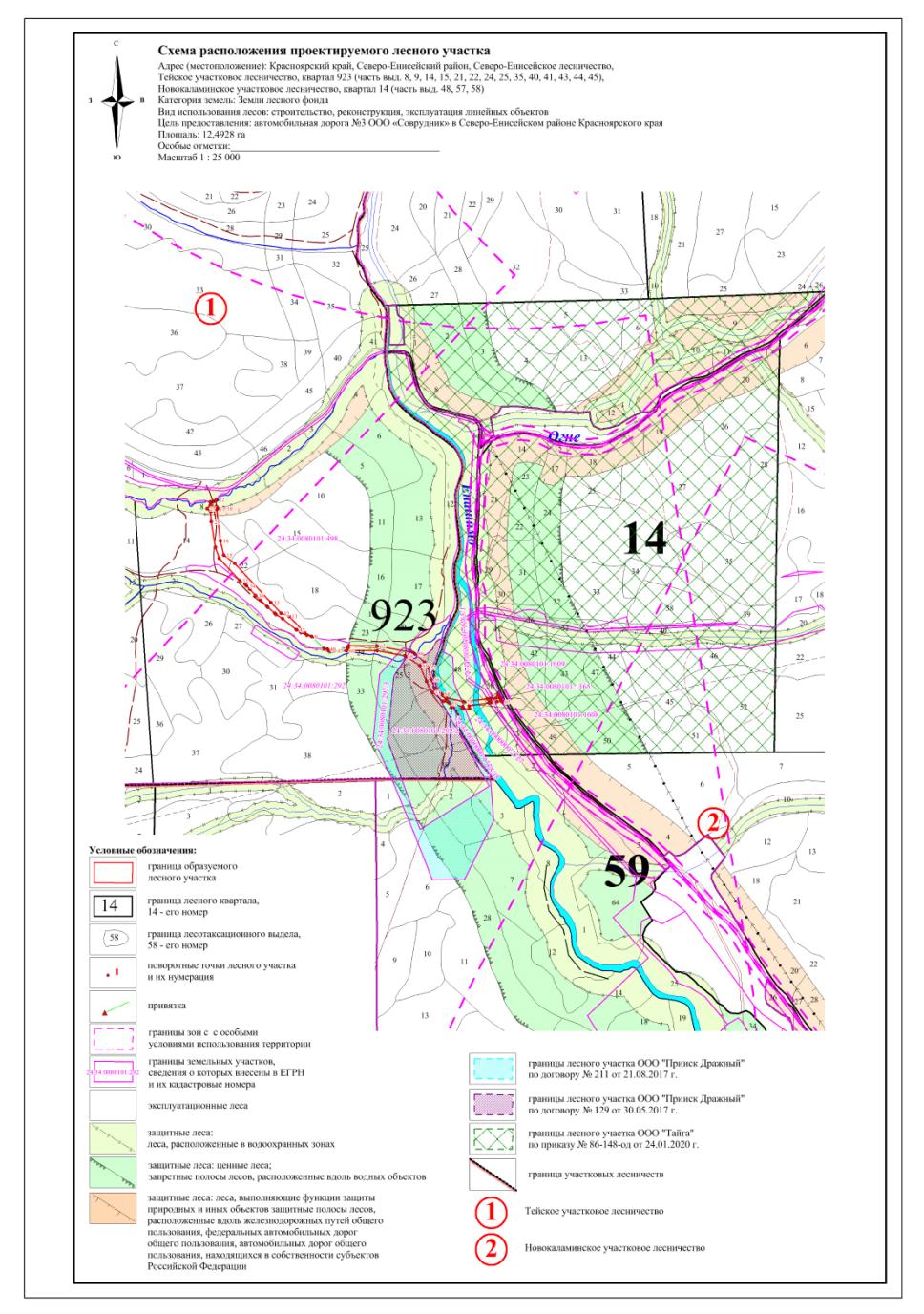 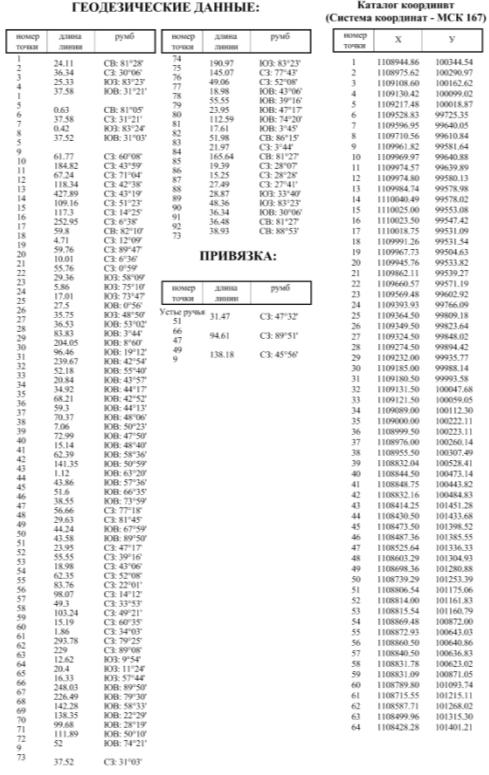 Перечень координат характерных точек образуемых земельных участковПеречень координат характерных точек образуемых земельных участков в системе координат МСК-167 (4 зона) представлен ниже в Таблице 2-1.Таблица 2-1Сведения о границах территории, применительно к которой осуществляется подготовка проекта межеванияПеречень координат характерных точек границ территории, применительно к которой осуществляется подготовка проекта межевания территории, приведен в Таблице 3-1 в системе координат МСК-167 (зона 4).Координаты характерных точек границ территории, применительно к которой осуществляется подготовка проекта межевания, определены в соответствии с требованиями к точности определения координат характерных точек границ, установленных в соответствии с Градостроительным кодексом Российской Федерации для территориальных зон.Таблица 3-1Вид разрешенного использования образуемых земельных участков, предназначенных для размещения линейных объектов и объектов капитального строительства, проектируемых в составе линейного объекта, а также существующих земельных участков, занятых линейными объектами и объектами капитального строительства, входящими в состав линейных объектов, в соответствии с проектом планировки территорииВид разрешенного использования образуемых земельных участков, предназначенных для размещения линейных объектов и объектов капитального строительства, проектируемых в составе линейных объектов, указан в соответствии с Приказом Росреестра от 10.11.2020 г. N П/0412 «Об утверждении классификатора видов разрешенного использования земельных участков» и в соответствии с проектом планировки территории: автомобильный транспорт (код 7.2), а также согласно ст. 25 Лесного кодекса Российской Федерации.Перечень существующих земельных участков, занятых линейными объектами и объектами капитального строительства, входящими в состав линейных объектов, в соответствии с проектом планировки территории, с указанием вида разрешенного использования представлен в Таблице 4-1.Таблица 4-1«  28  »   сентября  2022 г.   № 419-п Генеральный директорЗ.Ф. АбдулхаковГлавный инженер проектаА.А. БарышеваНомер 
разделаОбозначениеНаименованиеОсновная часть проекта планировки территорииОсновная часть проекта планировки территорииОсновная часть проекта планировки территории14-ППТиПМТ/2021-1Раздел 1. Проект планировки территории. Графическая часть24-ППТиПМТ/2021-2Раздел 2. Положение о размещении линейных объектовМатериалы по обоснованию проекта планировки территорииМатериалы по обоснованию проекта планировки территорииМатериалы по обоснованию проекта планировки территории34-ППТиПМТ/2021-3Раздел 3. Материалы по обоснованию проекта планировки территории. Графическая часть44-ППТиПМТ/2021-4Раздел 4. Материалы по обоснованию проекта планировки территории. Пояснительная запискаОсновная часть проекта межевания территорииОсновная часть проекта межевания территорииОсновная часть проекта межевания территории54-ППТиПМТ/2021-5Раздел 5. Проект межевания территории. Графическая часть64-ППТиПМТ/2021-6Раздел 6. Проект межевания территории. Текстовая частьМатериалы по обоснованию проекта межевания территорииМатериалы по обоснованию проекта межевания территорииМатериалы по обоснованию проекта межевания территории74-ППТиПМТ/2021-7Раздел 7. Материалы по обоснованию проекта межевания территории. Графическая часть.84-ППТиПМТ/2021-8Раздел 8. Материалы по обоснованию проекта межевания территории. Пояснительная записка.ПараметрыЗначениеПротяженность, км.3,281Категория по СП 37.13330.2012 «Промышленный транспорт»Межплощадочная
I-ВОсновной тип автомобиля, по которому приняты параметры поперечного профиля дорогиСтандартный шириной до 2,5 м.Расчетная скорость, км/ч50Число полос движения, шт.2Ширина проезжей части, м7,5Ширина обочины, м2,0Ширина земляного полотна, м11,5Максимальный продольный уклон, ‰60Наименьшие радиусы кривых в плане, м150Наименьшие радиусы кривых в продольном профиле:вогнутых, мвыпуклых, м21002500Пикетажное значениеОтверстия труб, мДлина труб, м0+412 х Гофр. Ø 2,0 м25,291+59Гофр. Ø 1,5 м28,448+50Гофр. Ø 1,5 м25,2912+00Гофр. Ø 1,5 м21,0923+32Гофр. Ø 1,5 м18,99ПараметрыЗначениеКатегория автомобильной дорогиI-ВРасчетная скорость80 км/чЧисло полос движения2Длина искусственного сооружения37,9 мСхема искусственного сооружения2х18,4 мНаличие тротуаров, служебных проходов, (есть/нет)НетШирина искусственного сооружения6,2 мГабарит проезжей частиГ-5,5Расчетные нагрузкиА11, НК-80Освещение на сооружении (есть/нет)НетОграждение на сооруженииПиломатериалВид покрытия на мостуПиломатериалМатериал опорМеталлМатериал пролетного строенияМеталл (ж/д платформа)Площадь моста235 м²Нормы проектированияСП 35.13330.2011Безопасность дорожного движения (схема дислокации дорожных знаков, протяженность и вид барьерного ограждения и др.)согласно требованиям нормативных документовЭкологическая безопасность (перечень основных мероприятий по охране окружающей среды)согласно требованиям нормативных документовОбозначение характерных точек границКоординаты, мКоординаты, мОбозначение характерных точек границXYОбозначение характерных точек границXYн11110122,5299521,09н21110118,7899589,04н31110110,7699585,96н41110087,9899577,20н51110040,4899578,02н61109984,7599578,98н71109974,8099580,13н81109974,5799639,89н91109969,9799640,88н101109961,8299581,64н111109710,5699610,84н121109596,9599640,05н131109528,8399725,36н141109217,48100018,87н151109130,43100099,02н161109108,60100162,63н171108975,62100290,98н181108944,86100344,53н191108919,00100389,55н201108875,09100499,86н211108872,93100643,03н221108869,47100872,00н231108815,54101160,79н241108814,64101165,62н251108806,54101175,06н261108739,29101253,39н271108698,36101280,88н281108603,29101304,93н291108525,64101336,33н301108487,36101385,56н311108457,25101424,27н321108426,38101566,03н331108448,40101755,73н341108448,44101756,15н351108451,36101781,31н361108456,94101829,35н371108480,98101845,35н381108487,68101849,81н391108426,27101882,80н401108426,11101874,53н411108425,36101835,61н421108419,93101799,55н431108416,35101775,70н441108416,25101775,08н451108391,62101611,28н461108369,69101612,72н471108366,29101560,84н481108383,86101559,69н491108414,24101451,28н501108428,28101401,21н511108499,95101315,30н521108587,71101268,02н531108715,55101215,11н541108789,80101093,74н551108831,09100871,04н561108831,78100623,02н571108832,04100528,43н581108832,16100484,83н591108848,75100443,81н601108915,18100279,57н611108963,52100215,33н621109010,62100182,64н631109089,40100076,30н641109244,3199905,16н651109393,9399766,08н661109569,4799602,92н671109660,5699571,19н681109862,1199539,27н691109945,7699533,82н701109967,7399504,62н711109991,2599531,54н721110018,7599531,09н731110086,8699529,96н741110115,6199522,81н11110122,5299521,09Номер 
разделаОбозначениеНаименованиеОсновная часть проекта планировки территорииОсновная часть проекта планировки территорииОсновная часть проекта планировки территории14-ППТиПМТ/2021-1Раздел 1. Проект планировки территории. Графическая часть24-ППТиПМТ/2021-2Раздел 2. Положение о размещении линейных объектовМатериалы по обоснованию проекта планировки территорииМатериалы по обоснованию проекта планировки территорииМатериалы по обоснованию проекта планировки территории34-ППТиПМТ/2021-3Раздел 3. Материалы по обоснованию проекта планировки территории. Графическая часть44-ППТиПМТ/2021-4Раздел 4. Материалы по обоснованию проекта планировки территории. Пояснительная запискаОсновная часть проекта межевания территорииОсновная часть проекта межевания территорииОсновная часть проекта межевания территории54-ППТиПМТ/2021-5Раздел 5. Проект межевания территории. Графическая часть64-ППТиПМТ/2021-6Раздел 6. Проект межевания территории. Текстовая частьМатериалы по обоснованию проекта межевания территорииМатериалы по обоснованию проекта межевания территорииМатериалы по обоснованию проекта межевания территории74-ППТиПМТ/2021-7Раздел 7. Материалы по обоснованию проекта межевания территории. Графическая часть.84-ППТиПМТ/2021-8Раздел 8. Материалы по обоснованию проекта межевания территории. Пояснительная записка.№ 
п/пНаименованиеФормат№ 
п/пНаименованиеФормат1Чертеж межевания территории.
М 1:2000А4х4А4х4Номер 
разделаОбозначениеНаименованиеОсновная часть проекта планировки территорииОсновная часть проекта планировки территорииОсновная часть проекта планировки территории14-ППТиПМТ/2021-1Раздел 1. Проект планировки территории. Графическая часть24-ППТиПМТ/2021-2Раздел 2. Положение о размещении линейных объектовМатериалы по обоснованию проекта планировки территорииМатериалы по обоснованию проекта планировки территорииМатериалы по обоснованию проекта планировки территории34-ППТиПМТ/2021-3Раздел 3. Материалы по обоснованию проекта планировки территории. Графическая часть44-ППТиПМТ/2021-4Раздел 4. Материалы по обоснованию проекта планировки территории. Пояснительная запискаОсновная часть проекта межевания территорииОсновная часть проекта межевания территорииОсновная часть проекта межевания территории54-ППТиПМТ/2021-5Раздел 5. Проект межевания территории. Графическая часть64-ППТиПМТ/2021-6Раздел 6. Проект межевания территории. Текстовая частьМатериалы по обоснованию проекта межевания территорииМатериалы по обоснованию проекта межевания территорииМатериалы по обоснованию проекта межевания территории74-ППТиПМТ/2021-7Раздел 7. Материалы по обоснованию проекта межевания территории. Графическая часть.84-ППТиПМТ/2021-8Раздел 8. Материалы по обоснованию проекта межевания территории. Пояснительная записка.№ п/пУсловный номерУсловный номерНомера характерных точекКадастровые номера земельных участков, из которых образуются земельные участкиПлощадь, кв.м.Площадь, кв.м.Способ образованияКатегория земель1:ЗУ1:ЗУ11-9-1-42504250Образование земельного участка из земель, находящихся в государственной или муниципальной собственности Необходимо перевести из категории земель «Земли сельскохозяйственного назначения» в категорию «Земли промышленности, энергетики, транспорта, связи, радиовещания, телевидения, информатики, земли для обеспечения космической деятельности, земли обороны, безопасности и земли иного специального назначения»2:ЗУ2:ЗУ210-39-10-2793927939Образование земельного участка из земель, находящихся в государственной или муниципальной собственности Необходимо перевести из категории земель «Земли сельскохозяйственного назначения» в категорию «Земли промышленности, энергетики, транспорта, связи, радиовещания, телевидения, информатики, земли для обеспечения космической деятельности, земли обороны, безопасности и земли иного специального назначения»3:ЗУ3:ЗУ340-43-40-2222Образование земельного участка из земель, находящихся в государственной или муниципальной собственности Необходимо перевести из категории земель «Земли сельскохозяйственного назначения» в категорию «Земли промышленности, энергетики, транспорта, связи, радиовещания, телевидения, информатики, земли для обеспечения космической деятельности, земли обороны, безопасности и земли иного специального назначения»4:87/чзу1:87/чзу144-49-4424:34:0000000:87481481Образование частиЗемли промышленности, энергетики, транспорта, связи, радиовещания, телевидения, информатики, земли для обеспечения космической деятельности, земли обороны, безопасности и земли иного специального назначения5:92/чзу1:92/чзу150-54-5024:34:0000000:92490490Образование частиЗемли промышленности, энергетики, транспорта, связи, радиовещания, телевидения, информатики, земли для обеспечения космической деятельности, земли обороны, безопасности и земли иного специального назначения6:498:498(1)83-120-8324:34:0080101:29210697566379Раздел с сохранением исходного земельного участка в измененных границах Земли лесного фонда6:498:498)2)121-124-12124:34:0080101:292106975424Раздел с сохранением исходного земельного участка в измененных границах Земли лесного фонда6:498:498(3)125-146-12524:34:0080101:29210697540172Раздел с сохранением исходного земельного участка в измененных границах Земли лесного фонда7:2727:ЗУ1:2727:ЗУ1(1)63-74-6324:34:0000000:27271709514300Раздел с сохранением исходного земельного участка в измененных границах Земли лесного фонда7:2727:ЗУ1:2727:ЗУ1(2)75-82-7524:34:0000000:2727170952795Раздел с сохранением исходного земельного участка в измененных границах Земли лесного фонда8:1173:ЗУ1:1173:ЗУ159-62-5924:34:0080401:11731818Раздел с сохранением исходного земельного участка в измененных границах Земли лесного фонда9:1165:ЗУ1:1165:ЗУ155-58-5524:34:0080401:1165840840Образование частиЗемли лесного фондаНаименованиелесничестваНаименование участкового лесничества (хозяйства)Номера лесных кварталовНомера лесотаксационных выделов (их частей)Площадь, га Красноярский крайСеверо-Енисейский районКрасноярский крайСеверо-Енисейский районКрасноярский крайСеверо-Енисейский районКрасноярский крайСеверо-Енисейский районКрасноярский крайСеверо-Енисейский районВ границах земельного участка с кадастровым номером – 24:34:0080101:498В границах земельного участка с кадастровым номером – 24:34:0080101:498В границах земельного участка с кадастровым номером – 24:34:0080101:498В границах земельного участка с кадастровым номером – 24:34:0080101:498В границах земельного участка с кадастровым номером – 24:34:0080101:498Северо-ЕнисейскоелесничествоТейскоеучастковое лесничество923часть выдела 80,4547Северо-ЕнисейскоелесничествоТейскоеучастковое лесничество923часть выдела 90,1177Северо-ЕнисейскоелесничествоТейскоеучастковое лесничество923часть выдела 142,0168Северо-ЕнисейскоелесничествоТейскоеучастковое лесничество923часть выдела 150,0211Северо-ЕнисейскоелесничествоТейскоеучастковое лесничество923часть выдела 210,0053Северо-ЕнисейскоелесничествоТейскоеучастковое лесничество923часть выдела 210,0424Северо-ЕнисейскоелесничествоТейскоеучастковое лесничество923часть выдела 223,8098Северо-ЕнисейскоелесничествоТейскоеучастковое лесничество923часть выдела 240,6308Северо-ЕнисейскоелесничествоТейскоеучастковое лесничество923часть выдела 240,2318Северо-ЕнисейскоелесничествоТейскоеучастковое лесничество923часть выдела 251,5170Северо-ЕнисейскоелесничествоТейскоеучастковое лесничество923часть выдела 250,5754Северо-ЕнисейскоелесничествоТейскоеучастковое лесничество923часть выдела 351,0230Северо-ЕнисейскоелесничествоТейскоеучастковое лесничество923часть выдела 400,0460Северо-ЕнисейскоелесничествоТейскоеучастковое лесничество923часть выдела 400,1542Северо-ЕнисейскоелесничествоТейскоеучастковое лесничество923часть выдела 410,0241Северо-ЕнисейскоелесничествоТейскоеучастковое лесничество923часть выдела 430,0147Северо-ЕнисейскоелесничествоТейскоеучастковое лесничество923часть выдела 440,0101Северо-ЕнисейскоелесничествоТейскоеучастковое лесничество923часть выдела 450,0026Итого:---10,6975В границах земельного участка с кадастровым номером – 24:34:0080401:1165В границах земельного участка с кадастровым номером – 24:34:0080401:1165В границах земельного участка с кадастровым номером – 24:34:0080401:1165В границах земельного участка с кадастровым номером – 24:34:0080401:1165В границах земельного участка с кадастровым номером – 24:34:0080401:1165Северо-ЕнисейскоелесничествоНовокаламинскоеучастковое лесничество14часть выдела 580,0840Итого:---0,0840В границах земельного участка с кадастровым номером – 24:34:0080401:1608В границах земельного участка с кадастровым номером – 24:34:0080401:1608В границах земельного участка с кадастровым номером – 24:34:0080401:1608В границах земельного участка с кадастровым номером – 24:34:0080401:1608В границах земельного участка с кадастровым номером – 24:34:0080401:1608Северо-ЕнисейскоелесничествоНовокаламинскоеучастковое лесничество14часть выдела 480,4208Северо-ЕнисейскоелесничествоНовокаламинскоеучастковое лесничество14часть выдела 480,2639Северо-ЕнисейскоелесничествоНовокаламинскоеучастковое лесничество14часть выдела 570,4736Северо-ЕнисейскоелесничествоНовокаламинскоеучастковое лесничество14часть выдела 580,5512Итого:---1,7095В границах земельного участка с кадастровым номером – 24:34:0080401:1609В границах земельного участка с кадастровым номером – 24:34:0080401:1609В границах земельного участка с кадастровым номером – 24:34:0080401:1609В границах земельного участка с кадастровым номером – 24:34:0080401:1609В границах земельного участка с кадастровым номером – 24:34:0080401:1609Северо-ЕнисейскоелесничествоНовокаламинскоеучастковое лесничество14часть выдела 580,0018Итого:---0,0018Всего:---12,4928Целевое назначение лесовПлощадь, га12Защитные леса, всего6,4459В том числе:1) леса, расположенные на особо охраняемых природных территориях;-2) леса, расположенные в водоохранных зонах;5,52103) леса, выполняющие функции защиты природных и иных объектов:0,1177Из них:1) леса, расположенные в первом и втором поясах зон санитарной охраны источников питьевого и хозяйственно-бытового водоснабжения (леса, расположенные в границах соответствующих поясов зон санитарной охраны источников питьевого и хозяйственно-бытового водоснабжения, установленных в соответствии с требованиями законодательства в области обеспечения санитарно-эпидемиологического благополучия населения);-2) леса, расположенные в защитных полосах лесов (леса, расположенные в границах полос отвода железных дорог и придорожных полос автомобильных дорог, установленных в соответствии с законодательством Российской Федерации о железнодорожном транспорте, законодательством об автомобильных дорогах и о дорожной деятельности);0,11773) леса, расположенные в зеленых зонах (леса, расположенные на землях лесного фонда и землях иных категорий, выделяемые в целях обеспечения защиты населения от воздействия неблагоприятных явлений природного и техногенного происхождения, сохранения и восстановления окружающей среды);-4) леса, расположенные в лесопарковых зонах (леса, расположенные на землях лесного фонда и землях иных категорий, используемые в целях организации отдыха населения, сохранения санитарно-гигиенической, оздоровительной функций и эстетической ценности природных ландшафтов);-5) горно-санитарные леса (леса, расположенные в границах зон округов санитарной (горно-санитарной) охраны лечебно-оздоровительных местностей и курортов, установленных в соответствии с законодательством Российской Федерации о природных лечебных ресурсах, лечебно-оздоровительных местностях и курортах).-4) ценные леса:0,8072Из них:1) государственные защитные лесные полосы (леса линейного типа, искусственно созданные в лесостепных, степных зонах, зонах полупустынь и пустынь, выполняющие климаторегулирующие, почвозащитные, противоэрозионные и водорегулирующие функции);-2) противоэрозионные леса (леса, предназначенные для охраны земель от эрозии);-3) пустынные, полупустынные леса (леса, расположенные в зоне полупустынь и пустынь, выполняющие защитные функции);-4) лесостепные леса (леса, расположенные в степной зоне, лесостепной зоне, выполняющие защитные функции);-5) лесотундровые леса (леса, расположенные в неблагоприятных природно-климатических условиях на границе с тундрой, выполняющие защитные и климаторегулирующие функции);-6) горные леса (леса, расположенные в зоне горного Северного Кавказа и горного Крыма, в Южно-Сибирской горной зоне, в иных горных местностях на границе с верхней безлесной частью горных вершин и хребтов (малолесные горные территории), имеющие защитное и противоэрозионное значение);-7) леса, имеющие научное или историко-культурное значение (леса, расположенные на землях историко-культурного назначения и в зонах охраны объектов культурного наследия, леса, являющиеся объектами исследований генетических качеств деревьев, кустарников и лиан (генетические резерваты), образцами достижений лесохозяйственной науки и практики, а также уникальные по продуктивности леса);-8) леса, расположенные в орехово-промысловых зонах (леса, являющиеся сырьевой базой для заготовки кедровых орехов);-9) лесные плодовые насаждения (леса, в составе которых произрастают ценные плодово-ягодные и орехоплодные породы деревьев и кустарников);-10) ленточные боры (леса, исторически сформировавшиеся в жестких почвенно-климатических условиях среди безлесных степных, полупустынных и пустынных пространств, имеющие важное климаторегулирующее, почвозащитное и водоохранное значение);-11) запретные полосы лесов, расположенные вдоль водных объектов (леса, примыкающие непосредственно к руслу реки или берегу другого водного объекта, а при безлесной пойме - к пойме реки, выполняющие водорегулирующие функции);0,807212) нерестоохранные полосы лесов (леса, расположенные в границах рыбоохранных зон или рыбохозяйственных заповедных зон, установленных в соответствии с законодательством о рыболовстве и сохранении водных биологических ресурсов).- 5) городские леса.-Эксплуатационные леса6,0469Резервные леса-Итого:12,4928ПоказателиПлощадь, га1. Общая площадь земель лесного фонда 12,49282. Лесные земли, всего 10,74452.1. Покрытые лесной растительностью, всего 10,48062.1.1. В том числе лесные культуры -2.2. Не покрытые лесной растительностью, всего0,2639в том числе: 
несомкнувшиеся лесные культуры-лесные питомники, плантации -редины естественные -фонд лесовосстановления, всего 0,2639в том числе: гари-погибшие древостои -вырубки 0,2639прогалины, пустыри -3. Нелесные земли, всего 1,7483в том числе:пашни -сенокосы -пастбища, луга -воды 0,4984дороги, просеки 0,2269усадьбы и пр. -болота -пески -прочие земли* 1,0230Общая площадь, гав том числев том числев том числев том числев том числев том числев том числев том числев том числев том числеОбщая площадь, галесные землилесные землилесные землилесные землилесные землинелесные землинелесные землинелесные землинелесные землинелесные землиОбщая площадь, газанятые лесными насаждениями - всегов том числе покрытые лесными культурамине занятые лесными насаждениямив том числе лесные питомники, плантацииитогодорогипросекиболотадругиеитого1234567891011Защитные лесаЗащитные лесаЗащитные лесаЗащитные лесаЗащитные лесаЗащитные лесаЗащитные лесаЗащитные лесаЗащитные лесаЗащитные лесаЗащитные леса6,44594,5905-0,2639-4,85440,0701--1,52141,5915Эксплуатационные лесаЭксплуатационные лесаЭксплуатационные лесаЭксплуатационные лесаЭксплуатационные лесаЭксплуатационные лесаЭксплуатационные лесаЭксплуатационные лесаЭксплуатационные лесаЭксплуатационные лесаЭксплуатационные леса6,04695,8901---5,89010,15420,0026--0,1568Всего по лесному участкуВсего по лесному участкуВсего по лесному участкуВсего по лесному участкуВсего по лесному участкуВсего по лесному участкуВсего по лесному участкуВсего по лесному участкуВсего по лесному участкуВсего по лесному участкуВсего по лесному участку12,492810,4806-0,2639-10,74450,22430,0026-1,52141,7483Целе-вое назначение лесовУчастковое лесничест-во, урочище (при наличии), лесной кварталХозяйство, реобладающая порода 
Площадь 
(га) / 
запас древесины при наличии (тыс. куб. м)в том числе по группам возраста древостоя (га / тыс. куб. м)в том числе по группам возраста древостоя (га / тыс. куб. м)в том числе по группам возраста древостоя (га / тыс. куб. м)в том числе по группам возраста древостоя (га / тыс. куб. м)Целе-вое назначение лесовУчастковое лесничест-во, урочище (при наличии), лесной кварталХозяйство, реобладающая порода 
Площадь 
(га) / 
запас древесины при наличии (тыс. куб. м)Молод-някиСредне-возрастныеПриспевающиеСпелые и перестойные12345678ЗащитныелесаТейское участковоелесничество923Хвйон.,Сосна2,9550/0,4186-2,9550/0,4186--ЗащитныелесаТейское участковоелесничество923Хвйон.,Листв-ца0,1177/0,0129-0,1177/0,0129--ЗащитныелесаТейское участковоелесничество923Хвйон.,Ед.д.,Листв-ца0,0000/0,0001-0,0000/0,0001--ЗащитныелесаТейское участковоелесничество923Хвйон.,Ель0,4547/0,0591-0,4547/0,0591--ЗащитныелесаТейское участковоелесничество923Мягколиств.,Куст0,0053/0,00010,0053/0,0001---ЗащитныелесаТейское участковоелесничество923ДОРОГА ЛЕСНАЯ0,0701/-----ЗащитныелесаТейское участковоелесничество923ОТВАЛЫ1,0230/-----ЗащитныелесаТейское участковоелесничество923РЕКА0,0248/-----Итого по защитным лесам3,5327 га0,4908 т.куб.мХвйон.,Сосна2,9550/0,4186-2,9550/0,4186--Итого по защитным лесам3,5327 га0,4908 т.куб.мХвйон.,Листв-ца0,1177/0,0129-0,1177/0,0129--Итого по защитным лесам3,5327 га0,4908 т.куб.мХвйон.,Ед.д.,Листв-ца0,0000/0,0001-0,0000/0,0001--Итого по защитным лесам3,5327 га0,4908 т.куб.мХвйон.,Ель0,4547/0,0591-0,4547/0,0591--Итого по защитным лесам3,5327 га0,4908 т.куб.мМягколиств.,Куст0,0053/0,00010,0053/0,0001---Итого по защитным лесам1,1179 гаДОРОГА ЛЕСНАЯ0,0701/-----Итого по защитным лесам1,1179 гаОТВАЛЫ1,0230/-----Итого по защитным лесам1,1179 гаРЕКА0,0248/-----Эксплуатационные лесаТейское участковоелесничество923Хвйон.,Сосна5,8266/0,9144-5,8266/0,9144--Эксплуатационные лесаТейское участковоелесничество923Хвйон.,Ед.д.,Сосна0,0000/0,1748-0,0000/0,1748--Эксплуатационные лесаТейское участковоелесничество923Хвйон.,Листв-ца0,0211/0,0036---0,0211/0,0036Эксплуатационные лесаТейское участковоелесничество923Хвйон.,Ед.д.,Листв-ца0,0000/0,0006-0,0000/0,0006--Эксплуатационные лесаТейское участковоелесничество923Мягколиств.,Куст0,0424/0,00040,0424/0,0004---Эксплуатационные лесаТейское участковоелесничество923ДОРОГА ЛЕСНАЯ0,1542/-----Эксплуатационные лесаТейское участковоелесничество923ПРОСЕКИ0,0026/-----Итого по эксплуатационным лесам5,9801 га1,0938 т.куб.мХвйон.,Сосна5,8266/0,9144-5,8266/0,9144--Итого по эксплуатационным лесам5,9801 га1,0938 т.куб.мХвйон.,Ед.д.,Сосна0,0000/0,1748-0,0000/0,1748--Итого по эксплуатационным лесам5,9801 га1,0938 т.куб.мХвйон.,Листв-ца0,0211/0,0036---0,0211/0,0036Итого по эксплуатационным лесам5,9801 га1,0938 т.куб.мХвйон.,Ед.д.,Листв-ца0,0000/0,0006-0,0000/0,0006--Итого по эксплуатационным лесам5,9801 га1,0938 т.куб.мМягколиств.,Куст0,0424/0,00040,0424/0,0004---Итого по эксплуатационным лесам0,1568 гаДОРОГА ЛЕСНАЯ0,1542/-----Итого по эксплуатационным лесам0,1568 гаПРОСЕКИ0,0026/-----Итого по участковому лесничеству9,4228 га1,5846 т.куб.мХвйон.,Сосна8,7816/1,3330-8,7816/1,3330--Итого по участковому лесничеству9,4228 га1,5846 т.куб.мХвйон.,Ед.д.,Сосна0,0000/0,1748-0,0000/0,1748--Итого по участковому лесничеству9,4228 га1,5846 т.куб.мХвйон.,Листв-ца0,1388/0,0165-0,1177/0,0129-0,0211/0,0036Итого по участковому лесничеству9,4228 га1,5846 т.куб.мХвйон.,Ед.д.,Листв-ца0,0000/0,0007-0,0000/0,0007--Итого по участковому лесничеству9,4228 га1,5846 т.куб.мХвйон.,Ель0,4547/0,0591-0,4547/0,0591--Итого по участковому лесничеству9,4228 га1,5846 т.куб.мМягколиств.,Куст0,0477/0,00050,0477/0,0005---Итого по участковому лесничеству1,2747 гаДОРОГА ЛЕСНАЯ0,2243/-----Итого по участковому лесничеству1,2747 гаОТВАЛЫ1,0230/-----Итого по участковому лесничеству1,2747 гаРЕКА0,0248/-----Итого по участковому лесничеству1,2747 гаПРОСЕКИ0,0026/-----Защитные лесаНовокаламинское участковоелесничество 14Хвйон.,Сосна1,0578/0,01591,0578/0,0159---Защитные лесаНовокаламинское участковоелесничество 14Мягколиств.,Ед.д.,Береза0,0000/0,0042-0,0000/0,0042--Защитные лесаНовокаламинское участковоелесничество 14Вырубка, C0,2639/-----Защитные лесаНовокаламинское участковоелесничество 14РЕКА0,4736/-----Итого по защитным лесам1,0578 га0,0201т.куб.мХвйон.,Сосна1,0578/0,01591,0578/0,0159---Итого по защитным лесам1,0578 га0,0201т.куб.мМягколиств.,Ед.д.,Береза0,0000/0,0042-0,0000/0,0042--Итого по защитным лесам0,2639 гаВырубка, C0,2639/-----Итого по защитным лесам0,4736 гаРЕКА0,4736/-----Итого по участковому лесничеству1,0578 га0,0201т.куб.мХвйон.,Сосна1,0578/0,01591,0578/0,0159---Итого по участковому лесничеству1,0578 га0,0201т.куб.мМягколиств.,Ед.д.,Береза0,0000/0,0042-0,0000/0,0042--Итого по участковому лесничеству0,2639 гаВырубка, C0,2639/-----Итого по участковому лесничеству0,4736 гаРЕКА0,4736/-----Всего по участку10,4806 га1,6047 т.куб.мХвйон.,Сосна9,8394/1,34891,0578/0,01598,7816/1,3330--Всего по участку10,4806 га1,6047 т.куб.мХвйон.,Ед.д.,Сосна0,0000/0,1748-0,0000/0,1748--Всего по участку10,4806 га1,6047 т.куб.мХвйон.,Листв-ца0,1388/0,0165-0,1177/0,0129-0,0211/0,0036Всего по участку10,4806 га1,6047 т.куб.мХвйон.,Ед.д.,Листв-ца0,0000/0,0007-0,0000/0,0007--Всего по участку10,4806 га1,6047 т.куб.мХвйон.,Ель0,4547/0,0591-0,4547/0,0591--Всего по участку10,4806 га1,6047 т.куб.мМягколиств.,Ед.д.,Береза0,0000/0,0042-0,0000/0,0042--Всего по участку10,4806 га1,6047 т.куб.мМягколиств.,Куст0,0477/0,00050,0477/0,0005---Всего по участку0,2639 гаВырубка, C0,2639/-----Всего по участку1,7483 гаДОРОГА ЛЕСНАЯ0,2243/-----Всего по участку1,7483 гаОТВАЛЫ1,0230/-----Всего по участку1,7483 гаРЕКА0,4984/-----Всего по участку1,7483 гаПРОСЕКИ0,0026/-----Категориязащитности№ квартала№ выделаПлощадь участка,гаСостав насажденийКласс возрастаВозраст, летБонитетПолнотаЗапас на 1гаОбщий запасдревесины, м31234567891011Тейское участковое лесничествоТейское участковое лесничествоТейское участковое лесничествоТейское участковое лесничествоТейское участковое лесничествоТейское участковое лесничествоТейское участковое лесничествоТейское участковое лесничествоТейское участковое лесничествоТейское участковое лесничествоТейское участковое лесничествоВодоохр.(ОЗУ)92380,45473Е2Л1С4Б59040,613059,1Защ92390,11774Л2С1Е3Б47040,611012,9Экспл923142,01685С1Л4Б36030,7170342,9Экспл92314Ед.д10С-100--3060,5Экспл923150,02114Л2С1Е3Б+К+ОС611030,61703,6Водоохр.923210,005310ИВК21050,5100,1Водоохр.92321Ед.д5Л5Б-90--150,1Экспл923210,042410ИВК21050,5100,4Экспл92321Ед.д5Л5Б-90--150,6Экспл923223,80987С3Б+Л36030,7150571,5Экспл92322Ед.д10С+Л-90--30114,3Водоохр.923240,63082С2Л1Е5Б48030,6170107,2Запрет923240,23182С2Л1Е5Б48030,617039,4Водоохр.923251,51703С3Л1Е3Б611040,5130197,2Запрет923250,57543С3Л1Е3Б611040,513074,8Водоохр.923351,0230ОТВАЛЫ------Водоохр.923400,0460ДОРОГА ЛЕСНАЯ------Экспл923400,1542ДОРОГА ЛЕСНАЯ------Водоохр.923410,0241ДОРОГА ЛЕСНАЯ------Водоохр.923430,0147РЕКА------Водоохр.923440,0101РЕКА------Экспл923450,0026ПРОСЕКИ------Итого:--10,6975------1584,6Новокаламинское участковое лесничествоНовокаламинское участковое лесничествоНовокаламинское участковое лесничествоНовокаламинское участковое лесничествоНовокаламинское участковое лесничествоНовокаламинское участковое лесничествоНовокаламинское участковое лесничествоНовокаламинское участковое лесничествоНовокаламинское участковое лесничествоНовокаламинское участковое лесничествоНовокаламинское участковое лесничествоВодоохр.14480,42086С2Л2Б11550,6156,3Водоохр.1448Ед.д8Б2С-60--104,2Водоохр.14480,2639Вырубка, C--5--Водоохр.14570,4736РЕКА------Водоохр.14580,55126С2Л2Б11550,6158,3Водоохр.14580,00186С2Л2Б11550,6150Водоохр.14580,08406С2Л2Б11550,6151,3Итого:--1,7953------20,1Всего:--12,49281604,7Целевое назначение лесовХозяйство, преоблада-ющая породаСостав насажденийВозрастБонитетПолнотаСредний запас древесины (куб. м/га)Средний запас древесины (куб. м/га)Средний запас древесины (куб. м/га)Средний запас древесины (куб. м/га)Целевое назначение лесовХозяйство, преоблада-ющая породаСостав насажденийВозрастБонитетПолнотамолоднякисредневозрастныеприспевающиеспелые и перестойныеЗащитные лесаХвойное,Сосна3С3Л4Б9640,515142--Защитные лесаХвойное,Лиственница4Л2С1Е3Б7040,6-110--Защитные лесаХвойное,Ель3Е2Л1С4Б9040,6-130--Защитные лесаМягколиств.,Куст10ИВК1050,519---Экспл.лесаХвойное,Сосна6С1Л3Б6030,7-157--Экспл.лесаХвойное,Лиственница4Л2С1Е3Б+К+ОС11030,6---171Экспл.лесаМягко-лиственное,Ива10ИВК1050,59---№ п/пЛесничествоУчастковое лесничество/урочище (при наличии)Лесной кварталЛесотаксационный выделНаименование объекта лесного семеноводстваЕдиница измеренияОбъем--------Целевое назначение лесовХозяйство 
(хвойное, твердолиственное, мягколиственные)Площадь 
(га)Единица измеренияОбъемы 
использования лесов 
(изъятия лесных ресурсов)12345Вид использования лесов: строительство, реконструкция, эксплуатация линейных объектовЦель предоставления лесного участка: автомобильная дорога №3 ООО «Соврудник» в Северо-Енисейском районе Красноярского краяВид использования лесов: строительство, реконструкция, эксплуатация линейных объектовЦель предоставления лесного участка: автомобильная дорога №3 ООО «Соврудник» в Северо-Енисейском районе Красноярского краяВид использования лесов: строительство, реконструкция, эксплуатация линейных объектовЦель предоставления лесного участка: автомобильная дорога №3 ООО «Соврудник» в Северо-Енисейском районе Красноярского краяВид использования лесов: строительство, реконструкция, эксплуатация линейных объектовЦель предоставления лесного участка: автомобильная дорога №3 ООО «Соврудник» в Северо-Енисейском районе Красноярского краяВид использования лесов: строительство, реконструкция, эксплуатация линейных объектовЦель предоставления лесного участка: автомобильная дорога №3 ООО «Соврудник» в Северо-Енисейском районе Красноярского краяЗащитные лесаХвойное4,5852--Защитные лесаМягколиственное0,0053--Эксплуатационные лесаХвойное5,8477--Эксплуатационные лесаМягколиственное0,0424--Итого:-10,4806--Наименование объектаЛесничество, Участковое лесничество (хозяйство)№ квартала№ выдела (часть)Площадь, гаКраткая характеристика и параметры объекта123456дорога автомобильнаяСеверо-Енисейское лесничество, Тейское участковое лесничество92380,4547Протяженность – 3,281 км;Категория по СП 37.13330.2012 «Промышленныйтранспорт» - Межплощадочная I-в;Ширина проезжей части – 7,5 м;Ширина земляного полотна – 11,5 м.дорога автомобильнаяСеверо-Енисейское лесничество, Тейское участковое лесничество92390,1177Протяженность – 3,281 км;Категория по СП 37.13330.2012 «Промышленныйтранспорт» - Межплощадочная I-в;Ширина проезжей части – 7,5 м;Ширина земляного полотна – 11,5 м.дорога автомобильнаяСеверо-Енисейское лесничество, Тейское участковое лесничество923142,0168Протяженность – 3,281 км;Категория по СП 37.13330.2012 «Промышленныйтранспорт» - Межплощадочная I-в;Ширина проезжей части – 7,5 м;Ширина земляного полотна – 11,5 м.дорога автомобильнаяСеверо-Енисейское лесничество, Тейское участковое лесничество923150,0211Протяженность – 3,281 км;Категория по СП 37.13330.2012 «Промышленныйтранспорт» - Межплощадочная I-в;Ширина проезжей части – 7,5 м;Ширина земляного полотна – 11,5 м.дорога автомобильнаяСеверо-Енисейское лесничество, Тейское участковое лесничество923210,0053Протяженность – 3,281 км;Категория по СП 37.13330.2012 «Промышленныйтранспорт» - Межплощадочная I-в;Ширина проезжей части – 7,5 м;Ширина земляного полотна – 11,5 м.дорога автомобильнаяСеверо-Енисейское лесничество, Тейское участковое лесничество923210,0424Протяженность – 3,281 км;Категория по СП 37.13330.2012 «Промышленныйтранспорт» - Межплощадочная I-в;Ширина проезжей части – 7,5 м;Ширина земляного полотна – 11,5 м.дорога автомобильнаяСеверо-Енисейское лесничество, Тейское участковое лесничество923223,8098Протяженность – 3,281 км;Категория по СП 37.13330.2012 «Промышленныйтранспорт» - Межплощадочная I-в;Ширина проезжей части – 7,5 м;Ширина земляного полотна – 11,5 м.дорога автомобильнаяСеверо-Енисейское лесничество, Тейское участковое лесничество923240,6308Протяженность – 3,281 км;Категория по СП 37.13330.2012 «Промышленныйтранспорт» - Межплощадочная I-в;Ширина проезжей части – 7,5 м;Ширина земляного полотна – 11,5 м.дорога автомобильнаяСеверо-Енисейское лесничество, Тейское участковое лесничество923240,2318Протяженность – 3,281 км;Категория по СП 37.13330.2012 «Промышленныйтранспорт» - Межплощадочная I-в;Ширина проезжей части – 7,5 м;Ширина земляного полотна – 11,5 м.дорога автомобильнаяСеверо-Енисейское лесничество, Тейское участковое лесничество923251,5170Протяженность – 3,281 км;Категория по СП 37.13330.2012 «Промышленныйтранспорт» - Межплощадочная I-в;Ширина проезжей части – 7,5 м;Ширина земляного полотна – 11,5 м.дорога автомобильнаяСеверо-Енисейское лесничество, Тейское участковое лесничество923250,5754 Ширина постоянного земельного отвода, которая включает в себя: верх земляного полотна, откосы насыпей и выемок, водоотводной канавы и отступ 3м от крайней точки проектируемого объекта на случай возможных осыпей, вывалов, размытия водо – до 70 м.Ширина временного земельного отвода, которая включает в себя: постоянный отвод временные проезды, площадки, бытовой городок (для санитарно-бытового обслуживания) необходимые на период строительства, положение, которых определено Проектом организации строительства 2021-48-П/07-ПОС Том 5 -до 75 м.дорога автомобильнаяСеверо-Енисейское лесничество, Тейское участковое лесничество923351,0230 Ширина постоянного земельного отвода, которая включает в себя: верх земляного полотна, откосы насыпей и выемок, водоотводной канавы и отступ 3м от крайней точки проектируемого объекта на случай возможных осыпей, вывалов, размытия водо – до 70 м.Ширина временного земельного отвода, которая включает в себя: постоянный отвод временные проезды, площадки, бытовой городок (для санитарно-бытового обслуживания) необходимые на период строительства, положение, которых определено Проектом организации строительства 2021-48-П/07-ПОС Том 5 -до 75 м.дорога автомобильнаяСеверо-Енисейское лесничество, Тейское участковое лесничество923400,0460 Ширина постоянного земельного отвода, которая включает в себя: верх земляного полотна, откосы насыпей и выемок, водоотводной канавы и отступ 3м от крайней точки проектируемого объекта на случай возможных осыпей, вывалов, размытия водо – до 70 м.Ширина временного земельного отвода, которая включает в себя: постоянный отвод временные проезды, площадки, бытовой городок (для санитарно-бытового обслуживания) необходимые на период строительства, положение, которых определено Проектом организации строительства 2021-48-П/07-ПОС Том 5 -до 75 м.дорога автомобильнаяСеверо-Енисейское лесничество, Тейское участковое лесничество923400,1542 Ширина постоянного земельного отвода, которая включает в себя: верх земляного полотна, откосы насыпей и выемок, водоотводной канавы и отступ 3м от крайней точки проектируемого объекта на случай возможных осыпей, вывалов, размытия водо – до 70 м.Ширина временного земельного отвода, которая включает в себя: постоянный отвод временные проезды, площадки, бытовой городок (для санитарно-бытового обслуживания) необходимые на период строительства, положение, которых определено Проектом организации строительства 2021-48-П/07-ПОС Том 5 -до 75 м.дорога автомобильнаяСеверо-Енисейское лесничество, Тейское участковое лесничество923410,0241 Ширина постоянного земельного отвода, которая включает в себя: верх земляного полотна, откосы насыпей и выемок, водоотводной канавы и отступ 3м от крайней точки проектируемого объекта на случай возможных осыпей, вывалов, размытия водо – до 70 м.Ширина временного земельного отвода, которая включает в себя: постоянный отвод временные проезды, площадки, бытовой городок (для санитарно-бытового обслуживания) необходимые на период строительства, положение, которых определено Проектом организации строительства 2021-48-П/07-ПОС Том 5 -до 75 м.дорога автомобильнаяСеверо-Енисейское лесничество, Тейское участковое лесничество923430,0147 Ширина постоянного земельного отвода, которая включает в себя: верх земляного полотна, откосы насыпей и выемок, водоотводной канавы и отступ 3м от крайней точки проектируемого объекта на случай возможных осыпей, вывалов, размытия водо – до 70 м.Ширина временного земельного отвода, которая включает в себя: постоянный отвод временные проезды, площадки, бытовой городок (для санитарно-бытового обслуживания) необходимые на период строительства, положение, которых определено Проектом организации строительства 2021-48-П/07-ПОС Том 5 -до 75 м.дорога автомобильнаяСеверо-Енисейское лесничество, Тейское участковое лесничество923440,0101 Ширина постоянного земельного отвода, которая включает в себя: верх земляного полотна, откосы насыпей и выемок, водоотводной канавы и отступ 3м от крайней точки проектируемого объекта на случай возможных осыпей, вывалов, размытия водо – до 70 м.Ширина временного земельного отвода, которая включает в себя: постоянный отвод временные проезды, площадки, бытовой городок (для санитарно-бытового обслуживания) необходимые на период строительства, положение, которых определено Проектом организации строительства 2021-48-П/07-ПОС Том 5 -до 75 м.дорога автомобильнаяСеверо-Енисейское лесничество, Тейское участковое лесничество923450,0026 Ширина постоянного земельного отвода, которая включает в себя: верх земляного полотна, откосы насыпей и выемок, водоотводной канавы и отступ 3м от крайней точки проектируемого объекта на случай возможных осыпей, вывалов, размытия водо – до 70 м.Ширина временного земельного отвода, которая включает в себя: постоянный отвод временные проезды, площадки, бытовой городок (для санитарно-бытового обслуживания) необходимые на период строительства, положение, которых определено Проектом организации строительства 2021-48-П/07-ПОС Том 5 -до 75 м.Итого:---10,6975 Ширина постоянного земельного отвода, которая включает в себя: верх земляного полотна, откосы насыпей и выемок, водоотводной канавы и отступ 3м от крайней точки проектируемого объекта на случай возможных осыпей, вывалов, размытия водо – до 70 м.Ширина временного земельного отвода, которая включает в себя: постоянный отвод временные проезды, площадки, бытовой городок (для санитарно-бытового обслуживания) необходимые на период строительства, положение, которых определено Проектом организации строительства 2021-48-П/07-ПОС Том 5 -до 75 м.дорога автомобильнаяСеверо-Енисейское лесничество, Новокаламинское участковое лесничество14480,4208 Ширина постоянного земельного отвода, которая включает в себя: верх земляного полотна, откосы насыпей и выемок, водоотводной канавы и отступ 3м от крайней точки проектируемого объекта на случай возможных осыпей, вывалов, размытия водо – до 70 м.Ширина временного земельного отвода, которая включает в себя: постоянный отвод временные проезды, площадки, бытовой городок (для санитарно-бытового обслуживания) необходимые на период строительства, положение, которых определено Проектом организации строительства 2021-48-П/07-ПОС Том 5 -до 75 м.дорога автомобильнаяСеверо-Енисейское лесничество, Новокаламинское участковое лесничество14480,2639 Ширина постоянного земельного отвода, которая включает в себя: верх земляного полотна, откосы насыпей и выемок, водоотводной канавы и отступ 3м от крайней точки проектируемого объекта на случай возможных осыпей, вывалов, размытия водо – до 70 м.Ширина временного земельного отвода, которая включает в себя: постоянный отвод временные проезды, площадки, бытовой городок (для санитарно-бытового обслуживания) необходимые на период строительства, положение, которых определено Проектом организации строительства 2021-48-П/07-ПОС Том 5 -до 75 м.дорога автомобильнаяСеверо-Енисейское лесничество, Новокаламинское участковое лесничество14570,4736 Ширина постоянного земельного отвода, которая включает в себя: верх земляного полотна, откосы насыпей и выемок, водоотводной канавы и отступ 3м от крайней точки проектируемого объекта на случай возможных осыпей, вывалов, размытия водо – до 70 м.Ширина временного земельного отвода, которая включает в себя: постоянный отвод временные проезды, площадки, бытовой городок (для санитарно-бытового обслуживания) необходимые на период строительства, положение, которых определено Проектом организации строительства 2021-48-П/07-ПОС Том 5 -до 75 м.дорога автомобильнаяСеверо-Енисейское лесничество, Новокаламинское участковое лесничество14580,5512 Ширина постоянного земельного отвода, которая включает в себя: верх земляного полотна, откосы насыпей и выемок, водоотводной канавы и отступ 3м от крайней точки проектируемого объекта на случай возможных осыпей, вывалов, размытия водо – до 70 м.Ширина временного земельного отвода, которая включает в себя: постоянный отвод временные проезды, площадки, бытовой городок (для санитарно-бытового обслуживания) необходимые на период строительства, положение, которых определено Проектом организации строительства 2021-48-П/07-ПОС Том 5 -до 75 м.дорога автомобильнаяСеверо-Енисейское лесничество, Новокаламинское участковое лесничество14580,0018 Ширина постоянного земельного отвода, которая включает в себя: верх земляного полотна, откосы насыпей и выемок, водоотводной канавы и отступ 3м от крайней точки проектируемого объекта на случай возможных осыпей, вывалов, размытия водо – до 70 м.Ширина временного земельного отвода, которая включает в себя: постоянный отвод временные проезды, площадки, бытовой городок (для санитарно-бытового обслуживания) необходимые на период строительства, положение, которых определено Проектом организации строительства 2021-48-П/07-ПОС Том 5 -до 75 м.дорога автомобильнаяСеверо-Енисейское лесничество, Новокаламинское участковое лесничество14580,0840 Ширина постоянного земельного отвода, которая включает в себя: верх земляного полотна, откосы насыпей и выемок, водоотводной канавы и отступ 3м от крайней точки проектируемого объекта на случай возможных осыпей, вывалов, размытия водо – до 70 м.Ширина временного земельного отвода, которая включает в себя: постоянный отвод временные проезды, площадки, бытовой городок (для санитарно-бытового обслуживания) необходимые на период строительства, положение, которых определено Проектом организации строительства 2021-48-П/07-ПОС Том 5 -до 75 м.Итого:---1,7953-Всего:---12,4928-№ п/пОписание местоположения лесного участка (лесничество, участковое лесничество, урочище (при наличии), лесной квартал, лесотаксационные выделы (части))Наименование и реквизиты документа, вызывающие обременениеВид (виды) использования лесного участкаСрок использования лесного участка1Северо-Енисейское лесничество, Тейское участковое лесничество, квартал 923 (часть выд. 25, 41), Новокаламинское участковое лесничество, квартал 14 (часть выд. 48, 57)ООО «Прииск Дражный»Договор аренды№ 211 от 21.08.2017Осуществление геологического изучения недр, разведка и добыча полезных ископаемых01.09.2017 – 31.12.20242Северо-Енисейское лесничество, Тейское участковое лесничество, квартал 923 (часть выд. 25, 35)ООО «Прииск Дражный»Договор аренды№ 129 от 30.05.2017Осуществление геологического изучения недр, разведка и добыча полезных ископаемых21.06.2017 – 31.12.20243Северо-Енисейское лесничество, Новокаламинское участковое лесничество, квартал 14 (часть выд. 48,57)ООО "Тайга"Приказ№ 86-148-одот 24.01.2020Заготовка древесины-№п/пЦелевое назначение лесовОграничения использования лесов1231Защитные лесаЗапрещается:- проведение сплошных рубок лесных насаждений, за исключением случаев, предусмотренных частью 5.1 статьи 21 ЛК РФ;- использование токсичных химических препаратов для охраны и защиты лесов, в том числе в научных целях;- ведение сельского хозяйства, за исключением сенокошения и пчеловодства;- создание и эксплуатация лесных плантаций;- размещение объектов капитального строительства, за исключением линейных объектов, гидротехнических сооружений и объектов, связанных с выполнением работ по геологическому изучению и разработкой месторождений углеводородного сырья;- создание лесоперерабатывающей инфраструктуры;- размещение кладбищ, скотомогильников, объектов размещения отходов производства и потребления, химических, взрывчатых, токсичных, отравляющих и ядовитых веществ, пунктов захоронения радиоактивных отходов;- движение и стоянка транспортных средств (кроме специальных транспортных средств), за исключением их движения по дорогам и стоянки на дорогах в специально оборудованных местах, имеющих твердое покрытие;- осуществление авиационных мер по борьбе с вредными организмами;- использование сточных вод в целях регулирования плодородия почв;- строительство и реконструкция автозаправочных станций, складов горюче-смазочных материалов (за исключением случаев, если автозаправочные станции, склады горюче-смазочных материалов размещены на территориях портов, инфраструктуры внутренних водных путей, в том числе баз (сооружений) для стоянки маломерных судов, объектов оргафон федеральной службы безопасности), станций технического обслуживания, используемых для технического осмотра и ремонта транспортных средств, осуществление мойки транспортных средств;- размещение специализированных хранилищ пестицидов и агрохимикатов, применение пестицидов и агрохимикатов;- сброс сточных, в том числе дренажных, вод;- разведка и добыча общераспространенных полезных ископаемых (за исключением случаев, если разведка и добыча общераспространенных полезных ископаемых осуществляются пользователями недр, осуществляющими разведку и добычу иных видов полезных ископаемых, в границах предоставленных им в соответствии с законодательством Российской Федерации о недрах горных отводов и (или) геологических отводов на основании утвержденного технического проекта в соответствии со статьей 19.1 Закона Российской Федерации от 21.02.1992 года      № 2395-1 «О недрах»).В границах прибрежных защитных полос дополнительно запрещается:- распашка земель;- размещение отвалов размываемых грунтов;- выпас сельскохозяйственных животных и организация для них летних лагерей, ванн.Не допускается проведение реконструкции малоценных лесных насаждений путем сплошной вырубки.Мероприятия по локализации и ликвидации очагов вредных организмов проводятся без применения авиации.Лесовосстановление осуществляется методами, исключающими сплошную распашку земель.1.1леса, расположенные в водоохранных зонахЗапрещается:- проведение сплошных рубок лесных насаждений, за исключением случаев, предусмотренных частью 5.1 статьи 21 ЛК РФ;- использование токсичных химических препаратов для охраны и защиты лесов, в том числе в научных целях;- ведение сельского хозяйства, за исключением сенокошения и пчеловодства;- создание и эксплуатация лесных плантаций;- размещение объектов капитального строительства, за исключением линейных объектов, гидротехнических сооружений и объектов, связанных с выполнением работ по геологическому изучению и разработкой месторождений углеводородного сырья;- создание лесоперерабатывающей инфраструктуры;- размещение кладбищ, скотомогильников, объектов размещения отходов производства и потребления, химических, взрывчатых, токсичных, отравляющих и ядовитых веществ, пунктов захоронения радиоактивных отходов;- движение и стоянка транспортных средств (кроме специальных транспортных средств), за исключением их движения по дорогам и стоянки на дорогах в специально оборудованных местах, имеющих твердое покрытие;- осуществление авиационных мер по борьбе с вредными организмами;- использование сточных вод в целях регулирования плодородия почв;- строительство и реконструкция автозаправочных станций, складов горюче-смазочных материалов (за исключением случаев, если автозаправочные станции, склады горюче-смазочных материалов размещены на территориях портов, инфраструктуры внутренних водных путей, в том числе баз (сооружений) для стоянки маломерных судов, объектов оргафон федеральной службы безопасности), станций технического обслуживания, используемых для технического осмотра и ремонта транспортных средств, осуществление мойки транспортных средств;- размещение специализированных хранилищ пестицидов и агрохимикатов, применение пестицидов и агрохимикатов;- сброс сточных, в том числе дренажных, вод;- разведка и добыча общераспространенных полезных ископаемых (за исключением случаев, если разведка и добыча общераспространенных полезных ископаемых осуществляются пользователями недр, осуществляющими разведку и добычу иных видов полезных ископаемых, в границах предоставленных им в соответствии с законодательством Российской Федерации о недрах горных отводов и (или) геологических отводов на основании утвержденного технического проекта в соответствии со статьей 19.1 Закона Российской Федерации от 21.02.1992 года      № 2395-1 «О недрах»).В границах прибрежных защитных полос дополнительно запрещается:- распашка земель;- размещение отвалов размываемых грунтов;- выпас сельскохозяйственных животных и организация для них летних лагерей, ванн.Не допускается проведение реконструкции малоценных лесных насаждений путем сплошной вырубки.Мероприятия по локализации и ликвидации очагов вредных организмов проводятся без применения авиации.Лесовосстановление осуществляется методами, исключающими сплошную распашку земель.1.2леса, выполняющие функции защиты природных и иных объектов:В лесах, выполняющих функции защиты природных и иных объектов, запрещается проведение сплошных рубок лесных насаждений, за исключением случаев, предусмотренных частью 5.1 статьи 21 ЛК РФ, и случаев проведения сплошных рубок в зонах с особыми условиями использования территорий, на которых расположены соответствующие леса, если режим указанных зон предусматривает вырубку деревьев, кустарников, лиан.1.2.1защитные полосы лесов, расположенные вдоль железнодорожных путей общего пользования, федеральных автомобильных дорог общего пользования, автомобильных дорог общего пользования, находящихся в собственности субъектов Российской ФедерацииЗапрещается:- создание лесоперерабатывающей инфраструктуры;- создание лесных плантаций.1.3Ценные леса:В ценных лесах допускается строительство, реконструкция и эксплуатация объектов капитального строительства, связанных с выполнением работ по геологическому изучению и разработкой месторождений углеводородного сырья, в отношении которых лицензии на пользование недрами получены до 31 декабря 2010 года, на срок, не превышающий срока действия таких лицензий.В ценных лесах запрещается проведение сплошных рубок лесных насаждений, за исключением случаев, предусмотренных частью 5.1 статьи 21 ЛК РФ.1.3.1запретные полосы лесов, расположенные вдоль водных объектовЗапрещается:- создание лесоперерабатывающей инфраструктуры;- размещение объектов капитального строительства, за исключением линейных объектов, гидротехнических сооружений и объектов, связанных с выполнением работ по геологическому изучению и разработкой месторождений углеводородного сырья.Не допускается создание лесных плантаций.2Эксплуатационные лесаНе допускается использование лесов, не предусмотренных статьей 25 ЛК РФ.№
п/пЛесничествоУчастковое 
лесничество/
урочище 
(при наличии)Номер 
кварталаНомер выделаНаименованиеобъектаПлощадьобъекта, га12345671Северо-ЕнисейскоеТейское92340ДОРОГА ЛЕСНАЯ0,04602Северо-ЕнисейскоеТейское92340ДОРОГА ЛЕСНАЯ0,15423Северо-ЕнисейскоеТейское92341ДОРОГА ЛЕСНАЯ0,02414Северо-ЕнисейскоеТейское92345ПРОСЕКИ0,0026Итого:Итого:----0,2269№
п/пНаименование участкового лесничества/урочища 
(при наличии)Номер кварталаНомер выделаВиды ОЗУ, 
наименование ООПТ, виды зон с особыми условиями 
использования территорийОбщая 
площадь, га1234561Северо-Енисейское лесничество, Тейское участковое лесничество9238Берегозащитные, почвозащитные участки лесов, расположенные вдоль водных объектов, склонов, оврагов0,4547Итого:Итого:---0,45471Северо-Енисейское лесничество, Тейское участковое лесничество9238Зона охраны искусственных объектов«Установление приаэродромной территории на аэродроме «Северо-Енисейск» с выделением на ней пятой подзоны»Реестровый номер: 24:34-6.7690,45472Северо-Енисейское лесничество, Тейское участковое лесничество9239Зона охраны искусственных объектов«Установление приаэродромной территории на аэродроме «Северо-Енисейск» с выделением на ней пятой подзоны»Реестровый номер: 24:34-6.7690,11773Северо-Енисейское лесничество, Тейское участковое лесничество92314Зона охраны искусственных объектов«Установление приаэродромной территории на аэродроме «Северо-Енисейск» с выделением на ней пятой подзоны»Реестровый номер: 24:34-6.7692,01684Северо-Енисейское лесничество, Тейское участковое лесничество92315Зона охраны искусственных объектов«Установление приаэродромной территории на аэродроме «Северо-Енисейск» с выделением на ней пятой подзоны»Реестровый номер: 24:34-6.7690,02115Северо-Енисейское лесничество, Тейское участковое лесничество92321Зона охраны искусственных объектов«Установление приаэродромной территории на аэродроме «Северо-Енисейск» с выделением на ней пятой подзоны»Реестровый номер: 24:34-6.7690,00536Северо-Енисейское лесничество, Тейское участковое лесничество92321Зона охраны искусственных объектов«Установление приаэродромной территории на аэродроме «Северо-Енисейск» с выделением на ней пятой подзоны»Реестровый номер: 24:34-6.7690,04247Северо-Енисейское лесничество, Тейское участковое лесничество92322Зона охраны искусственных объектов«Установление приаэродромной территории на аэродроме «Северо-Енисейск» с выделением на ней пятой подзоны»Реестровый номер: 24:34-6.7693,80988Северо-Енисейское лесничество, Тейское участковое лесничество92324Зона охраны искусственных объектов«Установление приаэродромной территории на аэродроме «Северо-Енисейск» с выделением на ней пятой подзоны»Реестровый номер: 24:34-6.7690,63089Северо-Енисейское лесничество, Тейское участковое лесничество92324Зона охраны искусственных объектов«Установление приаэродромной территории на аэродроме «Северо-Енисейск» с выделением на ней пятой подзоны»Реестровый номер: 24:34-6.7690,231810Северо-Енисейское лесничество, Тейское участковое лесничество92325Зона охраны искусственных объектов«Установление приаэродромной территории на аэродроме «Северо-Енисейск» с выделением на ней пятой подзоны»Реестровый номер: 24:34-6.7691,517011Северо-Енисейское лесничество, Тейское участковое лесничество92325Зона охраны искусственных объектов«Установление приаэродромной территории на аэродроме «Северо-Енисейск» с выделением на ней пятой подзоны»Реестровый номер: 24:34-6.7690,575412Северо-Енисейское лесничество, Тейское участковое лесничество92335Зона охраны искусственных объектов«Установление приаэродромной территории на аэродроме «Северо-Енисейск» с выделением на ней пятой подзоны»Реестровый номер: 24:34-6.7691,023013Северо-Енисейское лесничество, Тейское участковое лесничество92340Зона охраны искусственных объектов«Установление приаэродромной территории на аэродроме «Северо-Енисейск» с выделением на ней пятой подзоны»Реестровый номер: 24:34-6.7690,046014Северо-Енисейское лесничество, Тейское участковое лесничество92340Зона охраны искусственных объектов«Установление приаэродромной территории на аэродроме «Северо-Енисейск» с выделением на ней пятой подзоны»Реестровый номер: 24:34-6.7690,154215Северо-Енисейское лесничество, Тейское участковое лесничество92341Зона охраны искусственных объектов«Установление приаэродромной территории на аэродроме «Северо-Енисейск» с выделением на ней пятой подзоны»Реестровый номер: 24:34-6.7690,024116Северо-Енисейское лесничество, Тейское участковое лесничество92343Зона охраны искусственных объектов«Установление приаэродромной территории на аэродроме «Северо-Енисейск» с выделением на ней пятой подзоны»Реестровый номер: 24:34-6.7690,014717Северо-Енисейское лесничество, Тейское участковое лесничество92344Зона охраны искусственных объектов«Установление приаэродромной территории на аэродроме «Северо-Енисейск» с выделением на ней пятой подзоны»Реестровый номер: 24:34-6.7690,010118Северо-Енисейское лесничество, Тейское участковое лесничество92345Зона охраны искусственных объектов«Установление приаэродромной территории на аэродроме «Северо-Енисейск» с выделением на ней пятой подзоны»Реестровый номер: 24:34-6.7690,002619Северо-Енисейское лесничество, Новокаламинское участковое лесничество1448Зона охраны искусственных объектов«Установление приаэродромной территории на аэродроме «Северо-Енисейск» с выделением на ней пятой подзоны»Реестровый номер: 24:34-6.7690,420820Северо-Енисейское лесничество, Новокаламинское участковое лесничество1448Зона охраны искусственных объектов«Установление приаэродромной территории на аэродроме «Северо-Енисейск» с выделением на ней пятой подзоны»Реестровый номер: 24:34-6.7690,263921Северо-Енисейское лесничество, Новокаламинское участковое лесничество1457Зона охраны искусственных объектов«Установление приаэродромной территории на аэродроме «Северо-Енисейск» с выделением на ней пятой подзоны»Реестровый номер: 24:34-6.7690,473622Северо-Енисейское лесничество, Новокаламинское участковое лесничество1458Зона охраны искусственных объектов«Установление приаэродромной территории на аэродроме «Северо-Енисейск» с выделением на ней пятой подзоны»Реестровый номер: 24:34-6.7690,551223Северо-Енисейское лесничество, Новокаламинское участковое лесничество1458Зона охраны искусственных объектов«Установление приаэродромной территории на аэродроме «Северо-Енисейск» с выделением на ней пятой подзоны»Реестровый номер: 24:34-6.7690,001824Северо-Енисейское лесничество, Новокаламинское участковое лесничество1458Зона охраны искусственных объектов«Установление приаэродромной территории на аэродроме «Северо-Енисейск» с выделением на ней пятой подзоны»Реестровый номер: 24:34-6.7690,0840Итого:Итого:---12,49281Северо-Енисейское лесничество, Тейское участковое лесничество9238Зона охраны искусственных объектов«Установление приаэродромной территории на аэродроме «Северо-Енисейск» с выделением на ней шестой подзоны»Реестровый номер: 24:34-6.7700,45472Северо-Енисейское лесничество, Тейское участковое лесничество9239Зона охраны искусственных объектов«Установление приаэродромной территории на аэродроме «Северо-Енисейск» с выделением на ней шестой подзоны»Реестровый номер: 24:34-6.7700,11773Северо-Енисейское лесничество, Тейское участковое лесничество92314Зона охраны искусственных объектов«Установление приаэродромной территории на аэродроме «Северо-Енисейск» с выделением на ней шестой подзоны»Реестровый номер: 24:34-6.7702,01684Северо-Енисейское лесничество, Тейское участковое лесничество92315Зона охраны искусственных объектов«Установление приаэродромной территории на аэродроме «Северо-Енисейск» с выделением на ней шестой подзоны»Реестровый номер: 24:34-6.7700,02115Северо-Енисейское лесничество, Тейское участковое лесничество92321Зона охраны искусственных объектов«Установление приаэродромной территории на аэродроме «Северо-Енисейск» с выделением на ней шестой подзоны»Реестровый номер: 24:34-6.7700,00536Северо-Енисейское лесничество, Тейское участковое лесничество92321Зона охраны искусственных объектов«Установление приаэродромной территории на аэродроме «Северо-Енисейск» с выделением на ней шестой подзоны»Реестровый номер: 24:34-6.7700,04247Северо-Енисейское лесничество, Тейское участковое лесничество92322Зона охраны искусственных объектов«Установление приаэродромной территории на аэродроме «Северо-Енисейск» с выделением на ней шестой подзоны»Реестровый номер: 24:34-6.7703,80988Северо-Енисейское лесничество, Тейское участковое лесничество92324Зона охраны искусственных объектов«Установление приаэродромной территории на аэродроме «Северо-Енисейск» с выделением на ней шестой подзоны»Реестровый номер: 24:34-6.7700,63089Северо-Енисейское лесничество, Тейское участковое лесничество92324Зона охраны искусственных объектов«Установление приаэродромной территории на аэродроме «Северо-Енисейск» с выделением на ней шестой подзоны»Реестровый номер: 24:34-6.7700,231810Северо-Енисейское лесничество, Тейское участковое лесничество92325Зона охраны искусственных объектов«Установление приаэродромной территории на аэродроме «Северо-Енисейск» с выделением на ней шестой подзоны»Реестровый номер: 24:34-6.7701,517011Северо-Енисейское лесничество, Тейское участковое лесничество92325Зона охраны искусственных объектов«Установление приаэродромной территории на аэродроме «Северо-Енисейск» с выделением на ней шестой подзоны»Реестровый номер: 24:34-6.7700,575412Северо-Енисейское лесничество, Тейское участковое лесничество92335Зона охраны искусственных объектов«Установление приаэродромной территории на аэродроме «Северо-Енисейск» с выделением на ней шестой подзоны»Реестровый номер: 24:34-6.7701,023013Северо-Енисейское лесничество, Тейское участковое лесничество92340Зона охраны искусственных объектов«Установление приаэродромной территории на аэродроме «Северо-Енисейск» с выделением на ней шестой подзоны»Реестровый номер: 24:34-6.7700,046014Северо-Енисейское лесничество, Тейское участковое лесничество92340Зона охраны искусственных объектов«Установление приаэродромной территории на аэродроме «Северо-Енисейск» с выделением на ней шестой подзоны»Реестровый номер: 24:34-6.7700,154215Северо-Енисейское лесничество, Тейское участковое лесничество92341Зона охраны искусственных объектов«Установление приаэродромной территории на аэродроме «Северо-Енисейск» с выделением на ней шестой подзоны»Реестровый номер: 24:34-6.7700,024116Северо-Енисейское лесничество, Тейское участковое лесничество92343Зона охраны искусственных объектов«Установление приаэродромной территории на аэродроме «Северо-Енисейск» с выделением на ней шестой подзоны»Реестровый номер: 24:34-6.7700,014717Северо-Енисейское лесничество, Тейское участковое лесничество92344Зона охраны искусственных объектов«Установление приаэродромной территории на аэродроме «Северо-Енисейск» с выделением на ней шестой подзоны»Реестровый номер: 24:34-6.7700,010118Северо-Енисейское лесничество, Тейское участковое лесничество92345Зона охраны искусственных объектов«Установление приаэродромной территории на аэродроме «Северо-Енисейск» с выделением на ней шестой подзоны»Реестровый номер: 24:34-6.7700,002619Северо-Енисейское лесничество, Новокаламинское участковое лесничество1448Зона охраны искусственных объектов«Установление приаэродромной территории на аэродроме «Северо-Енисейск» с выделением на ней шестой подзоны»Реестровый номер: 24:34-6.7700,420820Северо-Енисейское лесничество, Новокаламинское участковое лесничество1448Зона охраны искусственных объектов«Установление приаэродромной территории на аэродроме «Северо-Енисейск» с выделением на ней шестой подзоны»Реестровый номер: 24:34-6.7700,263921Северо-Енисейское лесничество, Новокаламинское участковое лесничество1457Зона охраны искусственных объектов«Установление приаэродромной территории на аэродроме «Северо-Енисейск» с выделением на ней шестой подзоны»Реестровый номер: 24:34-6.7700,473622Северо-Енисейское лесничество, Новокаламинское участковое лесничество1458Зона охраны искусственных объектов«Установление приаэродромной территории на аэродроме «Северо-Енисейск» с выделением на ней шестой подзоны»Реестровый номер: 24:34-6.7700,551223Северо-Енисейское лесничество, Новокаламинское участковое лесничество1458Зона охраны искусственных объектов«Установление приаэродромной территории на аэродроме «Северо-Енисейск» с выделением на ней шестой подзоны»Реестровый номер: 24:34-6.7700,001824Северо-Енисейское лесничество, Новокаламинское участковое лесничество1458Зона охраны искусственных объектов«Установление приаэродромной территории на аэродроме «Северо-Енисейск» с выделением на ней шестой подзоны»Реестровый номер: 24:34-6.7700,0840Итого:Итого:---12,49281Северо-Енисейское лесничество, Тейское участковое лесничество9238Зона охраны искусственных объектов«Установление приаэродромной территории на аэродроме «Северо-Енисейск»Реестровый номер: 24:34-6.7760,45472Северо-Енисейское лесничество, Тейское участковое лесничество9239Зона охраны искусственных объектов«Установление приаэродромной территории на аэродроме «Северо-Енисейск»Реестровый номер: 24:34-6.7760,11773Северо-Енисейское лесничество, Тейское участковое лесничество92314Зона охраны искусственных объектов«Установление приаэродромной территории на аэродроме «Северо-Енисейск»Реестровый номер: 24:34-6.7762,01684Северо-Енисейское лесничество, Тейское участковое лесничество92315Зона охраны искусственных объектов«Установление приаэродромной территории на аэродроме «Северо-Енисейск»Реестровый номер: 24:34-6.7760,02115Северо-Енисейское лесничество, Тейское участковое лесничество92321Зона охраны искусственных объектов«Установление приаэродромной территории на аэродроме «Северо-Енисейск»Реестровый номер: 24:34-6.7760,00536Северо-Енисейское лесничество, Тейское участковое лесничество92321Зона охраны искусственных объектов«Установление приаэродромной территории на аэродроме «Северо-Енисейск»Реестровый номер: 24:34-6.7760,04247Северо-Енисейское лесничество, Тейское участковое лесничество92322Зона охраны искусственных объектов«Установление приаэродромной территории на аэродроме «Северо-Енисейск»Реестровый номер: 24:34-6.7763,80988Северо-Енисейское лесничество, Тейское участковое лесничество92324Зона охраны искусственных объектов«Установление приаэродромной территории на аэродроме «Северо-Енисейск»Реестровый номер: 24:34-6.7760,63089Северо-Енисейское лесничество, Тейское участковое лесничество92324Зона охраны искусственных объектов«Установление приаэродромной территории на аэродроме «Северо-Енисейск»Реестровый номер: 24:34-6.7760,231810Северо-Енисейское лесничество, Тейское участковое лесничество92325Зона охраны искусственных объектов«Установление приаэродромной территории на аэродроме «Северо-Енисейск»Реестровый номер: 24:34-6.7761,517011Северо-Енисейское лесничество, Тейское участковое лесничество92325Зона охраны искусственных объектов«Установление приаэродромной территории на аэродроме «Северо-Енисейск»Реестровый номер: 24:34-6.7760,575412Северо-Енисейское лесничество, Тейское участковое лесничество92335Зона охраны искусственных объектов«Установление приаэродромной территории на аэродроме «Северо-Енисейск»Реестровый номер: 24:34-6.7761,023013Северо-Енисейское лесничество, Тейское участковое лесничество92340Зона охраны искусственных объектов«Установление приаэродромной территории на аэродроме «Северо-Енисейск»Реестровый номер: 24:34-6.7760,046014Северо-Енисейское лесничество, Тейское участковое лесничество92340Зона охраны искусственных объектов«Установление приаэродромной территории на аэродроме «Северо-Енисейск»Реестровый номер: 24:34-6.7760,154215Северо-Енисейское лесничество, Тейское участковое лесничество92341Зона охраны искусственных объектов«Установление приаэродромной территории на аэродроме «Северо-Енисейск»Реестровый номер: 24:34-6.7760,024116Северо-Енисейское лесничество, Тейское участковое лесничество92343Зона охраны искусственных объектов«Установление приаэродромной территории на аэродроме «Северо-Енисейск»Реестровый номер: 24:34-6.7760,014717Северо-Енисейское лесничество, Тейское участковое лесничество92344Зона охраны искусственных объектов«Установление приаэродромной территории на аэродроме «Северо-Енисейск»Реестровый номер: 24:34-6.7760,010118Северо-Енисейское лесничество, Тейское участковое лесничество92345Зона охраны искусственных объектов«Установление приаэродромной территории на аэродроме «Северо-Енисейск»Реестровый номер: 24:34-6.7760,002619Северо-Енисейское лесничество, Новокаламинское участковое лесничество1448Зона охраны искусственных объектов«Установление приаэродромной территории на аэродроме «Северо-Енисейск»Реестровый номер: 24:34-6.7760,420820Северо-Енисейское лесничество, Новокаламинское участковое лесничество1448Зона охраны искусственных объектов«Установление приаэродромной территории на аэродроме «Северо-Енисейск»Реестровый номер: 24:34-6.7760,263921Северо-Енисейское лесничество, Новокаламинское участковое лесничество1457Зона охраны искусственных объектов«Установление приаэродромной территории на аэродроме «Северо-Енисейск»Реестровый номер: 24:34-6.7760,473622Северо-Енисейское лесничество, Новокаламинское участковое лесничество1458Зона охраны искусственных объектов«Установление приаэродромной территории на аэродроме «Северо-Енисейск»Реестровый номер: 24:34-6.7760,551223Северо-Енисейское лесничество, Новокаламинское участковое лесничество1458Зона охраны искусственных объектов«Установление приаэродромной территории на аэродроме «Северо-Енисейск»Реестровый номер: 24:34-6.7760,001824Северо-Енисейское лесничество, Новокаламинское участковое лесничество1458Зона охраны искусственных объектов«Установление приаэродромной территории на аэродроме «Северо-Енисейск»Реестровый номер: 24:34-6.7760,0840Итого:Итого:---12,49281Северо-Енисейское лесничество, Тейское участковое лесничество92321Зона охраны искусственных объектов«Установление приаэродромной территории на аэродроме «Северо-Енисейск» с выделением на ней третьей подзоны»Реестровый номер: 24:34-6.7670,00532Северо-Енисейское лесничество, Тейское участковое лесничество92321Зона охраны искусственных объектов«Установление приаэродромной территории на аэродроме «Северо-Енисейск» с выделением на ней третьей подзоны»Реестровый номер: 24:34-6.7670,04243Северо-Енисейское лесничество, Тейское участковое лесничество92322Зона охраны искусственных объектов«Установление приаэродромной территории на аэродроме «Северо-Енисейск» с выделением на ней третьей подзоны»Реестровый номер: 24:34-6.7673,43264Северо-Енисейское лесничество, Тейское участковое лесничество92324Зона охраны искусственных объектов«Установление приаэродромной территории на аэродроме «Северо-Енисейск» с выделением на ней третьей подзоны»Реестровый номер: 24:34-6.7670,63085Северо-Енисейское лесничество, Тейское участковое лесничество92324Зона охраны искусственных объектов«Установление приаэродромной территории на аэродроме «Северо-Енисейск» с выделением на ней третьей подзоны»Реестровый номер: 24:34-6.7670,23186Северо-Енисейское лесничество, Тейское участковое лесничество92325Зона охраны искусственных объектов«Установление приаэродромной территории на аэродроме «Северо-Енисейск» с выделением на ней третьей подзоны»Реестровый номер: 24:34-6.7671,51707Северо-Енисейское лесничество, Тейское участковое лесничество92325Зона охраны искусственных объектов«Установление приаэродромной территории на аэродроме «Северо-Енисейск» с выделением на ней третьей подзоны»Реестровый номер: 24:34-6.7670,57548Северо-Енисейское лесничество, Тейское участковое лесничество92335Зона охраны искусственных объектов«Установление приаэродромной территории на аэродроме «Северо-Енисейск» с выделением на ней третьей подзоны»Реестровый номер: 24:34-6.7671,02309Северо-Енисейское лесничество, Тейское участковое лесничество92340Зона охраны искусственных объектов«Установление приаэродромной территории на аэродроме «Северо-Енисейск» с выделением на ней третьей подзоны»Реестровый номер: 24:34-6.7670,046010Северо-Енисейское лесничество, Тейское участковое лесничество92340Зона охраны искусственных объектов«Установление приаэродромной территории на аэродроме «Северо-Енисейск» с выделением на ней третьей подзоны»Реестровый номер: 24:34-6.7670,154211Северо-Енисейское лесничество, Тейское участковое лесничество92341Зона охраны искусственных объектов«Установление приаэродромной территории на аэродроме «Северо-Енисейск» с выделением на ней третьей подзоны»Реестровый номер: 24:34-6.7670,024112Северо-Енисейское лесничество, Тейское участковое лесничество92344Зона охраны искусственных объектов«Установление приаэродромной территории на аэродроме «Северо-Енисейск» с выделением на ней третьей подзоны»Реестровый номер: 24:34-6.7670,010113Северо-Енисейское лесничество, Тейское участковое лесничество92345Зона охраны искусственных объектов«Установление приаэродромной территории на аэродроме «Северо-Енисейск» с выделением на ней третьей подзоны»Реестровый номер: 24:34-6.7670,002614Северо-Енисейское лесничество, Новокаламинское участковое лесничество1448Зона охраны искусственных объектов«Установление приаэродромной территории на аэродроме «Северо-Енисейск» с выделением на ней третьей подзоны»Реестровый номер: 24:34-6.7670,420815Северо-Енисейское лесничество, Новокаламинское участковое лесничество1448Зона охраны искусственных объектов«Установление приаэродромной территории на аэродроме «Северо-Енисейск» с выделением на ней третьей подзоны»Реестровый номер: 24:34-6.7670,263916Северо-Енисейское лесничество, Новокаламинское участковое лесничество1457Зона охраны искусственных объектов«Установление приаэродромной территории на аэродроме «Северо-Енисейск» с выделением на ней третьей подзоны»Реестровый номер: 24:34-6.7670,473617Северо-Енисейское лесничество, Новокаламинское участковое лесничество1458Зона охраны искусственных объектов«Установление приаэродромной территории на аэродроме «Северо-Енисейск» с выделением на ней третьей подзоны»Реестровый номер: 24:34-6.7670,551218Северо-Енисейское лесничество, Новокаламинское участковое лесничество1458Зона охраны искусственных объектов«Установление приаэродромной территории на аэродроме «Северо-Енисейск» с выделением на ней третьей подзоны»Реестровый номер: 24:34-6.7670,001819Северо-Енисейское лесничество, Новокаламинское участковое лесничество1458Зона охраны искусственных объектов«Установление приаэродромной территории на аэродроме «Северо-Енисейск» с выделением на ней третьей подзоны»Реестровый номер: 24:34-6.7670,0840Итого:Итого:---9,49061Северо-Енисейское лесничество, Новокаламинское участковое лесничество1458Зона охраны искусственных объектов«Придорожная полоса автомобильной дороги общего пользования регионального и межмуниципального значения "Епишино-Северо-Енисейский" Северо-Енисейского района Красноярского края»Реестровый номер: 24:34-6.7720,2101Итого:Итого:---0,2101Обозначение характерных точек границКоординаты, мКоординаты, мОбозначение характерных точек границXYУсловный номер земельного участка  :ЗУ1Условный номер земельного участка  :ЗУ1Условный номер земельного участка  :ЗУ1Площадь земельного участка  4250 м²Площадь земельного участка  4250 м²Площадь земельного участка  4250 м²11110115.6199522.8121110112.8599559.6431110110.7699585.9641110087.9899577.2051110040.4999578.0261110025.0099553.0871110023.5099547.4281110018.7599531.0991110086.8699529.9611110115.6199522.81Условный номер земельного участка  :ЗУ2Условный номер земельного участка  :ЗУ2Условный номер земельного участка  :ЗУ2Площадь земельного участка  27939 м²Площадь земельного участка  27939 м²Площадь земельного участка  27939 м²101109393.9399766.09111109364.5099809.18121109349.5099823.64131109324.5099848.02141109274.5099894.42151109232.0099935.77161109185.0099988.14171109180.5099993.58181109131.50100047.68191109121.50100059.05201109089.00100112.30211109000.00100222.11221108999.50100223.11231108976.00100260.14241108955.50100307.49251108944.86100344.54261108919.01100389.55271108875.09100499.86281108872.93100643.03291108860.50100640.86301108840.50100636.83311108831.78100623.02321108832.04100528.41331108844.50100473.14341108848.75100443.82351108915.19100279.57361108963.52100215.33371109010.62100182.64381109089.39100076.30391109244.3199905.15101109393.9399766.09Условный номер земельного участка  :ЗУ3Условный номер земельного участка  :ЗУ3Условный номер земельного участка  :ЗУ3Площадь земельного участка  22 м²Площадь земельного участка  22 м²Площадь земельного участка  22 м²401108815.54101160.79411108814.64101165.62421108806.54101175.06431108814.00101161.83401108815.54101160.79Условный номер земельного участка  :87/чзу1Условный номер земельного участка  :87/чзу1Условный номер земельного участка  :87/чзу1Площадь земельного участка  481 м²Площадь земельного участка  481 м²Площадь земельного участка  481 м²441108480.97101845.35451108487.68101849.81461108426.27101882.80471108426.11101874.53481108443.21101865.39491108456.62101858.12441108480.97101845.35Условный номер земельного участка  :92/чзу1Условный номер земельного участка  :92/чзу1Условный номер земельного участка  :92/чзу1Площадь земельного участка  490 м²Площадь земельного участка  490 м²Площадь земельного участка  490 м²501110110.7699585.96511110112.8599559.64521110115.6199522.81531110122.5299521.09541110118.7799589.04501110110.7699585.96Условный номер земельного участка  :1165/чзу1Условный номер земельного участка  :1165/чзу1Условный номер земельного участка  :1165/чзу1Площадь земельного участка  840 м²Площадь земельного участка  840 м²Площадь земельного участка  840 м²551108448.45101756.15561108451.37101781.31571108419.93101799.54581108416.35101775.70551108448.45101756.15Условный номер земельного участка  :1173:ЗУ1Условный номер земельного участка  :1173:ЗУ1Условный номер земельного участка  :1173:ЗУ1Площадь земельного участка  18 м²Площадь земельного участка  18 м²Площадь земельного участка  18 м²591108448.40101755.73601108448.45101756.15611108416.35101775.70621108416.25101775.08591108448.40101755.73Условный номер земельного участка  :2727:ЗУ1Условный номер земельного участка  :2727:ЗУ1Условный номер земельного участка  :2727:ЗУ1Площадь земельного участка  17095 м²Площадь земельного участка  17095 м²Площадь земельного участка  17095 м²:2727:ЗУ1(1):2727:ЗУ1(1):2727:ЗУ1(1)631108487.36101385.55641108457.25101424.28651108426.38101566.03661108448.40101755.73671108416.25101775.08681108391.61101611.28691108369.69101612.71701108366.29101560.84711108383.86101559.69721108414.25101451.28731108430.50101433.68741108473.50101398.52631108487.36101385.55:2727:ЗУ1(2) :2727:ЗУ1(2) :2727:ЗУ1(2) 751108451.37101781.31761108456.94101829.35771108480.97101845.35781108456.62101858.12791108443.21101865.39801108426.11101874.53811108425.35101835.61821108419.93101799.54751108451.37101781.31Условный номер земельного участка  :292:ЗУ1Условный номер земельного участка  :292:ЗУ1Условный номер земельного участка  :292:ЗУ1Площадь земельного участка 106975 м²Площадь земельного участка 106975 м²Площадь земельного участка 106975 м²:292:ЗУ1(1):292:ЗУ1(1):292:ЗУ1(1)831110018.7599531.09841110023.5099547.42851110025.0099553.08861110040.4999578.02871109984.7499578.98881109974.8099580.13891109974.5799639.89901109969.9799640.88911109961.8299581.64921109710.5699610.84931109596.9599640.05941109528.8399725.35951109217.48100018.87961109130.42100099.02971109108.60100162.62981108975.62100290.97991108944.86100344.541001108955.50100307.491011108976.00100260.141021108999.50100223.111031109000.00100222.111041109089.00100112.301051109121.50100059.051061109131.50100047.681071109180.5099993.581081109185.0099988.141091109232.0099935.771101109274.5099894.421111109324.5099848.021121109349.5099823.641131109364.5099809.181141109393.9399766.091151109569.4899602.921161109660.5799571.191171109862.1199539.271181109945.7699533.821191109967.7399504.631201109991.2699531.54831110018.7599531.09:292:ЗУ1(2):292:ЗУ1(2):292:ЗУ1(2)1211108848.75100443.821221108844.50100473.141231108832.04100528.411241108832.16100484.831211108848.75100443.82:292:ЗУ1(3):292:ЗУ1(3):292:ЗУ1(3)1251108872.93100643.031261108869.48100872.001271108815.54101160.791281108814.00101161.831291108806.54101175.061301108739.29101253.391311108698.36101280.881321108603.29101304.931331108525.64101336.331341108487.36101385.551351108473.50101398.521361108430.50101433.681371108414.25101451.281381108428.28101401.211391108499.96101315.301401108587.71101268.021411108715.55101215.111421108789.80101093.741431108831.09100871.051441108831.78100623.021451108840.50100636.831461108860.50100640.861251108872.93100643.03Обозначение характерных точек границКоординаты, мКоординаты, мОбозначение характерных точек границXYОбозначение характерных точек границXYн11110122,5299521,09н21110118,7899589,04н31110110,7699585,96н41110087,9899577,20н51110040,4899578,02н61109984,7599578,98н71109974,8099580,13н81109974,5799639,89н91109969,9799640,88н101109961,8299581,64н111109710,5699610,84н121109596,9599640,05н131109528,8399725,36н141109217,48100018,87н151109130,43100099,02н161109108,60100162,63н171108975,62100290,98н181108944,86100344,53н191108919,00100389,55н201108875,09100499,86н211108872,93100643,03н221108869,47100872,00н231108815,54101160,79н241108814,64101165,62н251108806,54101175,06н261108739,29101253,39н271108698,36101280,88н281108603,29101304,93н291108525,64101336,33н301108487,36101385,56н311108457,25101424,27н321108426,38101566,03н331108448,40101755,73н341108448,44101756,15н351108451,36101781,31н361108456,94101829,35н371108480,98101845,35н381108487,68101849,81н391108426,27101882,80н401108426,11101874,53н411108425,36101835,61н421108419,93101799,55н431108416,35101775,70н441108416,25101775,08н451108391,62101611,28н461108369,69101612,72н471108366,29101560,84н481108383,86101559,69н491108414,24101451,28н501108428,28101401,21н511108499,95101315,30н521108587,71101268,02н531108715,55101215,11н541108789,80101093,74н551108831,09100871,04н561108831,78100623,02н571108832,04100528,43н581108832,16100484,83н591108848,75100443,81н601108915,18100279,57н611108963,52100215,33н621109010,62100182,64н631109089,40100076,30н641109244,3199905,16н651109393,9399766,08н661109569,4799602,92н671109660,5699571,19н681109862,1199539,27н691109945,7699533,82н701109967,7399504,62н711109991,2599531,54н721110018,7599531,09н731110086,8699529,96н741110115,6199522,81н11110122,5299521,09Кадастровый номер земельного участкаКатегория земельВид разрешенного использованияПравообладательВид, номер и дата государственной регистрации праваОграничение прав и обременения объекта недвижимости24:34:0000000:92Земли промышленности, энергетики, транспорта, связи, радиовещания, телевидения, информатики, земли для обеспечения космической деятельности, земли обороны, безопасности и земли иного специального назначениядля эксплуатации и обслуживания автомобильной дороги общего пользования «Епишино-Северо-Енисейский-Тея»Краевое ГКУ «Управление автомобильных дорог по Красноярскому краю»Постоянное (бессрочное) пользованиене зарегистрировано24:34:0000000:92Земли промышленности, энергетики, транспорта, связи, радиовещания, телевидения, информатики, земли для обеспечения космической деятельности, земли обороны, безопасности и земли иного специального назначениядля эксплуатации и обслуживания автомобильной дороги общего пользования «Епишино-Северо-Енисейский-Тея»Красноярский крайСобственность не зарегистрировано24:34:0080101:292Земли лесного фондадля использования лесов в соответствии с видами, разрешенными лесохозяйственным регламентом Северо-Енисейского лесничества, утвержденным приказом министерства природных ресурсов и лесного комплекса Красноярского края от 22.12.2008 № 100-оРоссийская ФедерацияСобственностьАренда (в том числе, субаренда) 
ООО «Артель старателей «Прииск Дражный»  24:34:0080101:292Земли лесного фондадля использования лесов в соответствии с видами, разрешенными лесохозяйственным регламентом Северо-Енисейского лесничества, утвержденным приказом министерства природных ресурсов и лесного комплекса Красноярского края от 22.12.2008 № 100-оРоссийская ФедерацияСобственностьАренда (в том числе, субаренда) 
ООО «СОВРУДНИК» 24:34:0080101:292Земли лесного фондадля использования лесов в соответствии с видами, разрешенными лесохозяйственным регламентом Северо-Енисейского лесничества, утвержденным приказом министерства природных ресурсов и лесного комплекса Красноярского края от 22.12.2008 № 100-о данные о правообладателе отсутствуютне зарегистрированоАренда (в том числе, субаренда) 
ООО «Артель старателей «Прииск Дражный» 24:34:0000000:2727Земли лесного фондапредназначенного для использования лесов в соответствии с видами, разрешенными лесохозяйственным регламентом Северо-Енисейского лесничества Красноярского краяРоссийская ФедерацияСобственностьАренда (в том числе, субаренда) 
АО «Полюс Красноярск»24:34:0000000:2727Земли лесного фондапредназначенного для использования лесов в соответствии с видами, разрешенными лесохозяйственным регламентом Северо-Енисейского лесничества Красноярского краяРоссийская ФедерацияСобственностьАренда (в том числе, субаренда)  
ООО «Прииск Дражный» 24:34:0000000:2727Земли лесного фондапредназначенного для использования лесов в соответствии с видами, разрешенными лесохозяйственным регламентом Северо-Енисейского лесничества Красноярского краяРоссийская ФедерацияСобственностьАренда (в том числе, субаренда)
 ООО «Соврудник» 24:34:0080401:1165Земли лесного фондаДля прочих объектов лесного хозяйстваРОССИЯСобственностьАренда (в том числе, субаренда) 
 ООО «Артель старателей «Прииск Дражный»24:34:0080401:1173Земли лесного фондадля использования лесов в соответствии с видами, разрешенными лесохозяйственным регламентом Северо-Енисейского лесничестваРОССИЯСобственностьАренда (в том числе, субаренда) 
ООО «Артель старателей «Прииск Дражный»24:34:0000000:87Земли промышленности, энергетики, транспорта, связи, радиовещания, телевидения, информатики, земли для обеспечения космической деятельности, земли обороны, безопасности и земли иного специального назначенияДля размещения и эксплуатации объектов автомобильного транспорта и объектов дорожного хозяйстваКраевое ГКУ «Управление автомобильных дорог по Красноярскому краю» Постоянное (бессрочное) пользованиене зарегистрировано24:34:0000000:87Земли промышленности, энергетики, транспорта, связи, радиовещания, телевидения, информатики, земли для обеспечения космической деятельности, земли обороны, безопасности и земли иного специального назначенияДля размещения и эксплуатации объектов автомобильного транспорта и объектов дорожного хозяйстваКрасноярский крайСобственностьне зарегистрировано